Знакомство с библиотекой1 классЦель:   Формирование интереса к книге. Обучение основным правилам пользования  библиотекой. Задачи: Дать понятие «абонемент», «читальный зал». Научить гигиене чтения, правилам  обращения с книгой.Оборудование: компьютерная программа показа слайдов Microsoft Office Power Point, книги серии «Мир животных», «Моя первая энциклопедия», журнал «Свирелька».Ход урокаРебята,  сегодня вы станете читателями  библиотеки.     Самые первые библиотеки были при храмах. Книг было очень мало, и они  имели огромную ценность. Их нередко приковывали цепью к столу, чтобы никто не мог украсть.  С годами книг становилось все больше и больше. Посмотрите как  их много в нашей библиотеке, почти 30 тыс. экземпляров. Представьте себе, что такое количество книг стоит  в беспорядке. Чтобы найти одну нужную книгу, пришлось бы перебирать все подряд. Для того чтобы  читатель мог быстро найти книги, они расставлены  в определенном порядке - по темам. Библиотека состоит из абонемента и читального зала.Книги из читального зала на дом не выдаются. Здесь собраны редкие книги и  этих книг немного. Поэтому эти книги всегда находятся в библиотеке, чтобы все ученики могли их прочесть. В читальном зале есть очень интересная серия « Мир животных». Роберт  Элман написал книгу «Медведи». Медведь всегда зачаровывал людей, наводил на них страх, окружал таинственностью.Порой медведи передвигаются бесшумно, как призраки, и могут спрятаться так хорошо, что человек не в состоянии их обнаружить. В порыве ярости или в азарте игры  они могут ломиться через кусты, сокрушая все на своем пути. При этом они рычат, кашляют, хрюкают, чихают. А лесное эхо превращает эти звуки во что-то ужасное.Посмотрите на этого полярного медведя. (с.19) Он прикрывает свой черный нос, для того чтобы быть совсем незаметным на белом снегу.А этому медведю стало жарко, он  отдыхает и охлаждается, распластавшись на снегу.Солнечный медведь (с.51) имеет очень длинный язык, с помощью которого он достает насекомых из разных ямок и углублений. Ребята, кого вы видите на этой фотографии? (с.63)  Этим медвежатам 10 дней. У них еще не открылись глаза и ушки.В серии «Мир животных» есть еще книги: «Волки», «Киты и дельфины», «Аллигаторы и крокодилы», «Удивительные животные», «Пауки».В читальном зале для вас есть энциклопедия «Наше тело». Прочитав эту книгу, вы узнаете почему, если стукнешься головой, на ней вскакивает шишка? (с.14). Зачем нам два уха? (с.22). Почему при простуде мы кашляем и чихаем? (с.40)Энциклопедия «Колеса и крылья» расскажет вам, как не упасть с велосипеда, катаясь на нем. (с.4). Почему большие грузовики и автобусы спереди плоские? (с.14). Что позволяет самолетам летать? (с.60)В читальном зале библиотеки вы можете читать журналы о природе «Свирелька».Ребята, вам приходилось видеть грозно шипящего гусака? Думаете, он такой злой? Он просто охраняет гусыню и своих пушистых малышей. Ведь у гусей и папа, и мама вместе воспитывают птенчиков. Они водят их поплавать на пруд, учат щипать травку, защищают их.О гусях вы можете прочитать в статье под названием «Жили у бабуси два веселых гуся» ( №6, с.7). В этом же номере журнала на 20 стр. показано как самому сделать пчелку из бумаги. Это были книги читального зала. Напоминаю, что эти книги на дом не выдаются их можно читать  только в  помещении библиотеки. С книжками нужно обращаться очень бережно. Кто из вас знает, как сохранить  их чистыми и красивыми?Запомним правила обращения с книгой:Брать чистыми рукамиНе загибать уголковВсегда пользоваться тонкой закладкой, не использовать в качестве закладки карандаш или тетрадь Нельзя вырывать страницыНельзя писать на страницахНе читать во время едыНе перегибать переплетВо время чтения книги нужно позаботиться и  о своем здоровье.  Нельзя читать книгу лежа. Даже самые интересные книги читать лучше сидя за столом. При этом книга должна лежать на подставке. Так глаза меньше устают. Свет на книгу должен падать слева и  чуть - чуть сзади. На страницу не должна падать никакая тень.Сегодня вы узнали, что такое читальный зал. В библиотеке есть еще один отдел – это абонемент.Книги абонемента можно брать на дом. Книжки для вас  расставлены по таким темам: «сказки», «рассказы», «стихи», «почемучкины книжки», «в мире животных», «книжки-малышки». (Остановиться на каждом разделе подробнее) Книги  всегда нужно возвращать на свое место, в свой тематический отдел.  Чтобы  другие читатели легко могли найти нужную книгу. Для того чтобы взять книгу на дом, вы должны подойти к столу библиотекаря, назвать свой класс и фамилию. Библиотекарь запишет книгу в ваш читательский формуляр (показать формуляр). Только после записи в формуляр, книгу можно выносить из библиотеки. Читать книгу вы можете  до 10 дней. После этого вы должны вернуть книгу в библиотеку. Запомните, как нужно возвращать книги: подойдите к столу, поздоровайтесь, назовите свой класс и фамилию.   Книга  будет проверена и  вычеркнута  из вашей карточки. Только после   этого её можно поставить на место в свой ящичек.  Запись новых читателей в библиотекуВыбор книг  (4 класс)Цель:  дать обучаемым знания, умения, навыки информационного самообеспечения их учебной, профессиональной или иной познавательной деятельности.Задачи: обучение самостоятельному выбору книг, знакомство с разделами книжного фондаОборудование: компьютерная программа показа слайдов, листы с новыми словами.Ход урокаI Расстановка книг Ребята, школьные уроки дают знания, но знаний из учебника вам будет  недостаточно. И тут вам на помощь придут другие книги.  В мире  издано огромное количество книг.  Но нельзя прочитать все книги не только  на свете, но и в одной библиотеке. На это не хватит жизни. Огорчаться не стоит. Не нужно читать все книги подряд, главное суметь отобрать то, что необходимо. А в каких книгах найти ответы на все свои вопросы? Конечно, можно спросить у библиотекаря, но куда интереснее найти книгу самому. Вы уже не первый год пользуетесь библиотекой и знаете, что все книги расставлены в определенном порядке. Они стоят по темам или скажем иначе по разделам, которые отделены друг от друга полочными разделителями (показать разделитель). На полочном разделителе  указано название раздела.  Каждый раздел имеет свой номер. Называется этот номер – полочный индекс .Ознакомление  с разделами книжного фонда (слайд)                                        22.1  Математика                                                22.3  Физика                                                22.6  Небесные тела  (солнце, звезды, планеты)2 Природа вокруг тебя          24    Химия (свойства веществ)                                             26    На Земле и под землей (География. Путеше       ствия и путешественники)                                          28   Живая природа (растения, животные,) 3  Техника (заводы, радио, электроника, самоделки, транспорт,    домоводство)4   Леса, поля и фермы (кошки, собаки)5   Твое здоровье63  История стран и народов67  Конституция нашей Родины. Герб, флаг.  Права ребенка.68  наша армия. Военная техника84  Художественная литература     84 (2)  Литература России                                                           84 (3) Литература зарубежных стран85 В мире прекрасного 86 Религия87 Каким быть. Как себя вести.II  Выбор книг с помощью библиографического указателяКниг в мире  с каждым годом  становится все больше. Кто же следит за всеми книгами и учитывает их? Этим занимается специальная наука – библиография. Слово «библиография»- древнегреческое. Первая часть его « библио» означает – книга, « графо» - пишу,  т.е  наука  библиография  составляет  списки книг - специальные библиографические указатели (новое слово)С виду это простая книжка. А если заглянуть внутрь, то можно увидеть что это книга необыкновенная, это книга о книгах. Этот библиографический указатель советует вам, какие книги прочитать.С помощью указателя найдем понравившуюся книгу.( практическая работа с указателем)Очень важно  сохранять порядок расстановки и возвращать книги на свое место. (Расстановка заранее приготовленных книг: ученик берет книгу  с полки,  определяет  её  раздел   и возвращает на  место) Повторение новых слов: разделитель, полочный индекс, библиография, библиографический указатель.  Вспомнить всеИгра. 7 классЦель:  Дать обучаемым знания, умения, навыки информационного самообеспечения их учебной, профессиональной или иной познавательной деятельности.Задачи:  повторить  весь ранее пройденный материал Оборудование: энциклопедии, словари, карточки с заданиями.Ход урокаI.  Эстафета «Книжный дом – библиотека»Вопросы на скорость. Отвечает та команда, члены которой первыми поднимут руку. Если ответ неправильный или неполный, то право ответа предоставляется другой команде. За правильный ответ — 1 балл, за дополнение — 0,5 баллаПереведите с греческого слово «библиотека».  («библио» — книга, «тека» — хранение) Что такое абонемент библиотеки? (Отдел библиотек, где выдают книги на дом) Что такое читальный зал библиотеки? Как им пользоваться? (Отдел библиотеки, где книги не выдаются на дом, а читают в зале. Количество выдаваемых книг не ограничено) Что такое каталог? (Перечень книг, которые есть в библиотеке) Какие каталоги есть в библиотеке? Что такое аннотация? (Краткое изложение содержания книги.)Какие сведения мы найдем на титульном листе книги? (Автор, заглавие, издательство, год издания, сведения о переиздании, серия)Какие виды справочной литературы вы знаете? (энциклопедии, словари, справочники) Перед вами книга. Расскажите об основных элементах. Из чего она состоит? (каждой команде выдаем по книге) (Обложка, переплет, книжный блок, форзац, титульный лист и т. д.)II. 	Энциклопедия для детейЗадания составлены по Энциклопедии для детей «Аван-та+». Предполагается использование детьми предметных, алфавитных и именных указателей. Каждая команда выбирает одного представителя, который и будет выполнять это задание за отдельным столом.Кто первым найдет ответ на вопрос — получает 4 балла, второй — 3, третий — 2 балла, и последний — 1 балл.1) Когда и где жил древний ученый — математик Пифагор? Как называется том энциклопедии, в котором нашли ответ?2) Найти материал о французском естествоиспытателе, ученом биологе Ламарке Ж.-Б. Как называется том энциклопедии, в котором нашли ответ?3)	Сколько на земле народов? Перечислите самые многочисленные. Как называется том энциклопедии, в котором нашли ответ?4)	В каком княжестве правил Юрий Долгорукий? Как называется том энциклопедии, в котором нашли ответ?III. Алфавитный каталог Следующий конкурс поможет узнать, насколько хорошо ученики умеют пользоваться алфавитным каталогом. Выполняет один член команды, которому выдается карточка с заданием. Чтобы игроки не мешали друг другу, задания должны быть составлены на разные буквы алфавита. Оценивается, как и предыдущий конкурс.Карточки с заданиямиКакие книги Дж. Даррелла есть в библиотеке? Перечислите 3 — 4 названия.Есть ли в библиотеке книга  «Практическая психология для подростков» автор - Д. Снайдер  В каком отделе можно найти?Какие книги из серии «Детский детектив» Э. Блайтона есть в библиотеке?Назовите 3-4 романа  Ж Верна, имеющиеся в библиотекеВикторина «История книги». Пока эти участники выполняют задание по каталогу, команды отвечают на вопросы (вопросы на скорость, за правильный ответ — 1 балл):   Что такое папирус? (Болотное растение) Что такое свиток? (Первые сворачивающиеся  в рулончик книги, не имеющие страниц)  Кто первым  в Европе создал печатный станок с наборным шрифтом? (Гуттенберг)  Кого называют первопечатником  Руси? ( И.Федоров)  Какой природный материал использовался на Руси до  появления бумаги? (береста)Из чего изготавливается современная  бумага? (древесная целлюлоза)Словари.  Кто выполнит задание первый — получает 4 балла, второй — 3 и т. д.На отдельном столе разложены словари: Энциклопедический словарь юного музыканта, техника, физика и другие. Выдаются карточки с заданиями:1) Найти материал о кларнете — духовом музыкальном инструменте. В каком словаре вы нашли статью?2) Что означает выражение «открытая линия» в шахматах? Найдите материал в словаре.Что изобрел русский механик Кулибин И. П.? Найдите материал в словаре.Ньютон — английский или американский физик? В каком словаре нашли ответ?VI.  Систематический каталог (ответ- 1 балл)Команды выбирают по одному представителю, им выдаются карточки с заданиями. Чтобы игроки не мешали друг другу, задания должны быть составлены по разным отделам каталога. 1) Какие книги о хоккее есть в библиотеке? Назовите 2-3. 2) Книги каких финских писателей есть в фонде? Перечислите фамилии. Какие книги о собаках есть в библиотеке? Назовите 3 любые.  О каких киноактерах есть книги в фонде библиотеки? Перечислите их.VII.  Большая Советская ЭнциклопедияРаздаются карточки с заданиями. (Каждый правильно выполнивший задание получает по 1 баллу): Кто такой Миндовг? (Великий князь литовский. Жил в 13 веке., Т. 16) Что такое хабуб? (Название песчаной или пыльной бури в Судане. Т.28)Продолжение приложения № 3 Что такое воздухозаборник? (Механическое устройство на самолете в виде системы труб. В него поступает воздух для охлаждения двигателя,  Т. 15) Где находится горный массив Клируотёр? (В США, штат Айдахо, Т. 12)VIII.  Итог игрыИстория создания книги3 классЦель: Формирование интереса к книгеЗадачи: Дать краткую историю создания книгОборудование: компьютерная программа показа слайдов Microsoft Office Power Point, закладка из папируса. Книга. Ход урокаОчень давно, много тысяч лет назад  человек задумался, как же ему передавать свои мысли  другим людям, тем, кто находится далеко и тем, кто будет жить после него. Так возникло письмо.  На чем же писали люди в глубокой древности? (слайд) Сначала человек пользовался тем, что создала  природа. Человек стал вырезать на дереве и высекать на  камне различные знаки, рисунки. Сначала это были отдельные короткие сообщения, а позднее люди стали высекать на скалах  целые «книги». Такие книги были просто великанами, ширина их могла достигать 40 метров, а высота - 7 м. (Слайд) В Ассирии и Вавилоне на сырых глиняных плитках писали заострённой палочкой.  Её вдавливали в глину, а потом быстро вынимали, так, что след имел форму клина. Такое письмо называлось «клинописью». Плитки обжигали, и они становились прочными, как камень. Часто содержание поэмы или другого произведения не помещалось на одной табличке. Тогда на другой писали продолжение, получалось несколько глиняных табличек–“страниц”. Их клали в один ящик. Чтобы такие страницы  случайно не перепутались на каждой странице делали специальные пометки.Можно себе представить, сколько весила такая  книга, и как трудно было её читать. До наших времен дошли сведения о  сказочно богатой библиотеке ассирийского царя Ашшурбанипала.  Сам царь учился в школе при храме и по тем временам был очень образованным человеком.  Поэтому он  так любил книги и собирал их в своём дворце. Библиотеку он назвал «Дом советов и наставлений»  На всех табличках имелась пометка: «Дворец Ашшурбанипала, царя царей, царя страны Ашшур, которому богНабу и богиня Тамзита даровали чуткие уши и зоркие очи, чтобыразыскивать творения писателей моего царства». Это был прообраз современного библиотечного штампа.  (Показать штамп школьной  библиотеки)Ящики стояли по разделам и к ним прикрепляли табличку с названиями отдела. В одних лежали таблички с учебниками по языку и грамматике, а в других – по математике. При нападении  вражеской армии  дворец сгорел вместе с библиотекой,  сохранились только глиняные книги. С их помощью ученые смогли узнать историю древних государств.(Слайд)  В Древнем Египте  в долине реки Нил в изобилии  рос  папирус – тростниковое  растение высотой до 5м. Для изготовления папируса брали толстый, мясистый стебель. Его резали на тонкие полоски и выкладывали их на ровную поверхность перпендикулярно друг к другу. Сверху клали пресс. Под давлением выделялся сок, который крепко склеивал полоски. (слайд) Сделанный из папируса лист нельзя было складывать или перегибать их можно было сворачивать в трубочку - свиток. Нередко длина таких свитков достигала нескольких десятков метров. Самый большой свиток, дошедший до наших дней, имеет длину около 40 метров, а ширину 43 см.  Свитки впоследствии стали называть  «библиа». От этого слова произошло название библиотеки – «библио» – книга, «тека» - хранение. (Слайд)  Папирус быстро победил и камень и глину. Постепенно Египет стал великой мастерской, которая снабжала другие государства папирусом. В мастерских тысячи рабов день и ночь  изготавливали свитки. (Слайд) Самая знаменитая библиотека   была собрана в г. Александрии.  Любопытно, что в Александрии действовал закон, согласно которому все рукописи, которые прибывали на кораблях в александрийскую гавань, обязательно передавались в библиотеку для переписывания. Однажды фараон решил пополнить библиотеку ценными произведениями знаменитых греков. Он попросил в Афинах (город в Древней Греции) редкие рукописи на копирование. За каждую книгу был выплачен залог золотыми монетами (1 книга – 15 монет). Однако любовь египетского фараона к старинным рукописям была так велика, что фараон пожертвовал золотом и  рукописи передал в Александрийскую библиотеку, а афинянам отправил копии.  Из-за постоянных войн библиотека до нашего времени не сохранилась. Но за много веков существования Александрийской библиотеки в ней работали сотни ученых и писателей и многие из хранившихся в ней сочинений расходились по всем странам древнего мира. Благодаря этому для последующих поколений сохранилась часть находившихся в библиотеке культурных сокровищ древности.В разных странах люди пытались использовать  для книг самые различные материалы. В Индии, например, писали на пальмовых листьях, в Китае на бамбуке, шелке.(Слайд)  На Руси  писали на бересте – коре березы. Тексты берестяных писем выдавливались с помощью специального инструмента — стилоса, изготовленного из железа, бронзы или кости.(Слайд) В городе Пергаме делали  прекрасный материал для письма из обработанных особым способом кож молодых животных. По имени этого города и материал стали называть «пергамент». В отличие от папируса пергамент был значительно прочнее, эластичнее, долговечнее, на нём было легче писать, причём с обеих сторон, а, в случае необходимости, текст можно было легко смыть и нанести новый. Листы прямоугольной формы складывали пополам (показать на листе бумаги) и писали уже на обеих сторонах листа. Из каждого листа получалось четыре страницы. «Тетра» по - гречески означает «четыре». Отсюда появилось знакомое нам слова «тетрадь». Тетради сшивались вместе и  для сохранности заключались в деревянные крышки. (Слайд) Часто переплет имел отделку из золота, серебра, драгоценных камней. (Слайд) Заглавные буквы, которые назывались буквицами, имели вид причудливых фигур, украшенных листьями, цветами. Иногда буква была в виде сказочного зверя или птицы. Буквицы рисовались цветными красками, золотом, серебром и придавали книге нарядный вид. Изготовление книги было очень кропотливым процессом. Большую книгу переписывали целый год. Книга в старину имела огромную ценность и   в библиотеках её нередко приковывали цепью к столу, чтобы никто не мог украсть. Необходимость в книгах увеличивалась,  Несмотря на преимущества пергамента, изготовление его трудоёмко и он был дорогим материалом. (Слайд) Человечеством была изобретена бумага, белая, гладкая, удобная, главное дешевая. Это произошло  в Китае приблизительно на тысячу лет раньше, чем в Европе. Ее изобретателем считается Цай Лунь, а открытие датируется где-то 105 г. н.э. Бумага была тонкой и прозрачной, не как современная западная бумага, и таким образом, на ней можно было писать только с одной стороны. Сырьем для изготовления бумаги, как говорит предание, послужило волокна бамбука и шелковичного дерева. Процесс был очень прост: изобретатель  делал кашеобразную массу, которую черпали бамбуковой сеткой. Осадок, оставшийся ровным слоем на сетке, просушивали. Этот технологический принцип сохранился почти без изменений и до нашего времени. (Слайд)  Трудно поверить, что белый лист бумаги сделан из ели, осины или березы. В наше время бревна рубят в щепки рубильными машинами. Щепки варят с  кислотой в котлах величиной с 3-х этажный дом. Получается деревянная каша - целлюлоза.   (Слайд) Когда появилась бумага, встала задача, как напечатать книгу. Человек стал вырезать буквы из дерева и делать ими оттиски на бумаге. Идут споры о том,  кто первый подал идею типографского станка. В разных странах были попытки печатать книгу. Самый удачный станок изготовил мастер Иоганн Гуттенберг. (Слайд) Первая печатная книга на Руси появилась 400 лет назад. Сделал её печатник Иван Федоров. Буквы были сделаны   из олова.  Из них складывали слова, затем сверху наносили краску. На буквы, смазанные краской, клали лист бумаги и плотно прижимали. Наука и техника развивается невероятно быстро. В нашу жизнь вошли компьютерные технологии. Сегодня мы легко можем создать книгу  даже в домашних условиях.  Итог урока (слайд) Ребята, давайте вспомним, о чем мы сегодня говорили, и какие новые слова вам встречались Папирус, свиток, береста,            пергамент, буквица, целлюлоза, Иван ФедоровВы  сегодня узнали, какой великий путь прошла книга. Цените книгу и берегите её.Библиографическое описание документа Библиотечный урок (9 класс)Цель: Дать обучаемым знания, умения, навыки информационного самообеспечения их учебной, профессиональной или иной познавательной деятельности.Задача: Научить составлять библиографическое описание документа и список литературы.Оборудование: Компьютерная программа показа слайдов Ход урокаНа сегодняшний уроке мы рассмотрим один из вопросов информационной грамотности. В  современном обществе все больше возрастает роль информации. А значит и увеличивается её объем. (слайд)Удвоение человеческих знаний в 18 веке происходило каждые 50 лет, в 19 веке – каждые 5 лет, а сегодня – каждые 2-3 года.Таким образом, любой человек должен работать  с информацией профессионально, даже если он не имеет отношения к информационной сфере. (слайд)Если раньше знания давались по принципу Образование навсегда (запас знаний на долгие годы)То теперь произошло изменение формулировки Образование всегда (человек завершив свое образование в учебном заведении, продолжает учиться на протяжении всей своей жизни)Тот, кто не способен самостоятельно использовать информацию, не может адаптироваться в постоянно меняющихся условиях.Каждый из вас уже не первый год создает рефераты, проекты и т.п. информационные документы. Сегодня  мы научимся правильно составлять список литературы.В  списке литературы  перечисляются все использованные источники информации. Это могут быть не только книги, журналы,  но и  диски или  ресурсы Интернета. На каждый источник составляется  библиографическое описание.      (показ слайдов)Области  библиографического описанияЗаголовок  (Фамилия первого автора,  инициалы) Симонов, В.А.  Основное заглавие дается в том виде, в каком оно дается в источнике. В той же последовательности и  с теми  же знаками. Если основное заглавие состоит из нескольких предложений, между которыми в источнике отсутствуют знаки препинания, их отделяют точкой( Энциклопедия для детей. Т.10. Языкознание. Русский язык) Обозначение материала приводят в квадратных скобках[Текст]      - книга[Карта][Электронный ресурс]сведения, относящиеся к заглавию  (предшествует двоеточие)   : дидактический материал  : учебное пособиеСведения об ответственности – информация о лицах, участвовавших в создании документа (авторы, редакторы, составители)Сначала указываются инициалы, затем фамилияПри одном авторе / В.А.Немов2 автора / В.А.Немов, П.В.Иванов3 автора / В.А.Немов, П.В.Иванов, К.Л.ПетровЕсли у издания нет автора, дается  автор – составитель /Авт.- сост.В.П. ЛеоновИли  редактор                  / Гл. ред. И.Р.ЗайцевВозможны сведения о переводе с ин. языка/ Пер. с англ. В. КимПервым сведениям предшествует    /  Последующим;/Авт.- сост. В.П.Леонов; ред. И.Р.Зайцев; пер. с англ. В.КимСведения об издании содержат информацию об изменениях и особенностях данного издания по отношению к предыдущему.- 3-е изд., перераб. и доп.Место издания  «Москва» и «Санкт- Петербург» можно сокращать, .- М.         .- СПб.         названия остальных городов даются полностью.- Саратов Наименование издательства: ДрофаГод издания  , 2005Объем  -  количество страниц .-134с. Иллюстрации  , ил.Серия       (Библиотека школьника)Схема библиографического описанияЗаголовок. Основное заглавие [Обозначение материала]: сведения, относящиеся к заглавию / Первые сведения об ответственности; последующие сведения об ответственности . -  Сведения об издании . - Место издания : Издательство , дата издания . – объем , иллюстрации . - (Серия)Заглавные и прописные буквы соблюдаются по схеме!Список литературыВ списке литературы библиографические описания даются в  строгом алфавитном порядке. Каждое описание  нумеруется. Практическая работа  - самостоятельное составление библиографической записи по схеме. "Праздник словарей"Библиотечный урок ( 6 класс)Материалы к викторине, посвящённой словарямПредварительная подготовка к мероприятию: пять учеников готовятся к выступлению в роли словарей. “Словари” должны рассказать о своей специфике с помощью литературных художественных текстов, а команды определить, о каком словаре идёт речь. Возможно, “словари” будут в костюмах: “толковый словарь” в костюме с элементами русской народной жизни, “фразеологический словарь” в маске с “улыбкой до ушей”, “словарь иностранных слов” в костюме “лондонского денди”, “словарь синонимов” в костюме с оттенками красного. Зал (учащиеся 6-х классов) разбивается на четыре команды, каждая из которых заранее создаёт обложку и иллюстрацию словарной статьи для каждого словаря.Оценивать выступления команд могут сами же дети-“словари”. Оформление зала: выставка всех имеющихся у вас видов словарей.Эпиграфы к празднику: “Человек нашёл слова для всего, что обнаружено им во вселенной...” (С.Маршак)“Словарь - это вся вселенная в алфавитном порядке! ... Словарь - это книга книг. Он включает в себя все другие книги, нужно лишь извлечь их из него!” (А.Франс) Цели мероприятия: закрепить полученные знания учащихся по лексике (об этимологии слова, лексическом значении слова, об исконно русских словах и иноязычных, синонимах, устойчивых сочетаний слов); совершенствовать навыки работы с книгой-словарём, справочной литературой; воспитывать интерес к слову, книге с целью обогащения словарного запаса учащихся. 1. Разминка-игра.Представители каждой команды записывают слово определённым образом: сначала сверху вниз, затем снизу вверх. Затем нужно заполнить пустые места между первыми и последними буквами так, чтобы получились слова (существительные, более 1 слога):С а н ИЛ и д е РО п а л АВ ы з о ВА в о к а д ОР а д и к а ЛИ р и СКак только один из игроков какой-нибудь команды заполнил все строчки, игра останавливается. Учащиеся зачитывают слова. Повторяющиеся слова вычёркивают. Побеждает та команда, у которой останется наибольшее количество слов.Ведущий (учитель или подготовленный старшеклассник): “Человек нашёл слова для всего, что обнаружил во вселенной”, - писал С.Маршак. Лексикографы определили эти слова в словари. Из слов французского писателя А.Франса следует, что вся вселенная “вместилась” в словарь, нужно только умело пользоваться этой “книгой книг” и извлекать нужную информацию. Вопросы командам:С какими словарями русского языка вы уже встречались? Какими словарями вы пользуетесь чаще всего? Какую помощь может оказать вам словарь? 2. Слово “Словарям”.Толковый словарь.Родные слова Родные, знакомые с детства слова Уходят из обихода. В полях поляши - тетерева, Летятина - дичь, Пересмешки - молва, Залавок - подобье комода.
Не допускаются в словари Из сельского лексикона: Сугревушка, Фырики - снегири, Дежень, Воркуны - вне закона. Слова исчезают, как пестери,
Как пряслицы и веретена. Нас к этим словам привадила мать, Милы они с самого детства. И ничего не хочу уступать Из вверенного наследства.
Но как отстоять его, Не растерять И есть ли какие средства? (А.Яшин)Команды узнали, о каком словаре идёт речь. “Словарь” задаёт вопросы:Чем обеспокоен поэт?Значение каких слов требуется определить, растолковать?Словарь иностранных слов.Этимологический словарь.И среди своих законных Слов, в отечестве рождённых, Есть под властью СловаряМного слов иноплемённых. Много слов родили греки. К нам от них в далёком веке Математика пришла, С ней грамматика была. А из Англии футбол Прямо в бутсах к нам пришёл, Вслед за ним пришёл хоккей.
А до этого жокей, Теннис, яхта, бокс, рекорд, Чемпион, тайм-аут, спорт. (Я.Козловский)Вопрос “словарей” командам:Какую помощь мы можем вам оказать?Фразеологический словарь.СловарьУсердней с каждым днём гляжу в словарь. В его столбцах мерцают искры чувства. В подвалы слов не раз сойдёт искусство, Держа в руке свой потайной фонарь. На всех словах - события печать, Они дались не даром человеку. Читаю: “Век. От века. Вековать. Век доживать. Бог сыну не дал веку. Век заедать, век зашивать чужой...” В словах звучит укор, и гнев, и совесть. Нет, не словарь лежит передо мной, А древняя рассыпанная повесть. (С.Маршак)Вопрос командам:Приведите примеры фразеологизмов из стихотворения “Словарь”, объясните их значение.Словарь синонимов.И теперь я отчётливо вижу, Различаю всё чётче и чётче, Как глаза превращаются в очи, Как в уста превращаются губы, Как в дела превращаются речи. (Мартынов)Вопрос командам:Назовите синонимичные пары.Жюри может огласить предварительные итоги.3. Домашнее задание.“Словари” выбирают себе по одной обложке и одной иллюстрации. (Жюри отмечает, какая команда выступила успешнее.)4. Работа “Словарей” с командами.(Для выполнения заданий командам выдать необходимые словари)Этимологический словарь.Меня назвали этимологическим словарём. Я могу определить древнейшее значение слова, когда и где оно появилось и по какому образцу оно создано. Кроме того, в моих словарных статьях вы найдёте современную звуковую грамматическую форму и значение нужного вам слова. Наука “этимология” дружит с орфографией. Если вы будете знать происхождение, или этимологию, слова, то в ваших тетрадях ошибок будет меньше.А теперь выполните мои задания:1) С помощью этимологического словаря объясните правописание слов: “прекословить” (“против”, “говорить”),“медведь” (“медоед”, мёд едящий),“целовать” (от “целый, здоровый, невредимый”),“чересчур” (от “через чур”, т.е. “через край”). Убедились, что в процессе этимологического анализа слова нередко становится ясным и его современное правописание? 2) Определите, есть ли связь между следующими парами слов и какая пара “лишняя”:голубь - голубой, синий - синица, жёлтый - золото, зелёный - растение, фиалка - фиолетовый.Толковый словарьМеня называют толковым словарём. Впервые я появился на свет в XIII веке. Древние рукописи снабжались небольшими списками слов с толкованиями. В XVI-XVII веках создавались рукописные словари, которые назывались “Азбуковниками”, Алфавитами”, а позднее - “Лексиконами”.“Хоть и заглядывал я встарьВ Академический словарь...” - писал А.С.Пушкин в первой главе “Евгения Онегина” о Словаре Академии Российской, составленном в конце XVIII века. Однако в этом словаре было много слов высокого слога, а лексики живой разговорной речи и русских диалектов было мало. Но спустя чуть более полувека появился “Толковый словарь живого великорусского языка” в четырёх томах. В нём было собрано около 200 тыс. слов и 30 тыс. пословиц, поговорок и др.. Именно В.И.Даль - автор этой подлинной энциклопедии русской жизни - впервые ввёл определение толковому словарю. “Толковым” не от того назван словарь, что мог получиться и бестолковым, от того, что он мог слова растолковывать”, - шутил собиратель слов, пословиц, поговорок, загадок.Вы, наверное, считаете, что вам незачем искать в словаре значения многих слов, они вам и так понятны. А что означает слово “СЛОВО”?Выполните моё задание: объясните значение слова “СЛОВО” в следующих предложениях, а я, толковый словарь, вам помогу.Он услышал это слово впервые. Молодому поэту был послан чудный дар - дар слова. “Слово о полку Игореве...” - величайший памятник древнерусской литературы. Прозвучал романс на слова А.С.Пушкина. Они могли понять друг друга без слов. С заключительным словом выступят наши выпускники. Я взял с него слово молчать о случившемся. Владимир Иванович, вы должны сказать своё веское слово. А что означает слово “язык. Составьте предложения, в которых бы слово “язык” имело разные значения. Я, толковый словарь, к вашим услугам!Словарь иностранных словА меня назвали словарём иностранных слов. Я особый вид толковых словарей. И хотя во мне много иностранных слов, около десяти тысяч, которые обладают притягательной прелестью незнакомого, таинственного, дальнего, экзотического, я, как и вы, ем на кухне суп, хожу на базар за изюмом, сплю в своей комнате на своей кровати. Ничего необычного. Эти слова уже так прочно вошли в наш язык, что об их “иностранном происхождении” мы узнаём только в этимологическом словаре. А значения “иноплемённых” слов, которые встречаются в научно-популярной литературе, технической и художественной, толкуются в словаре иностранных слов. За “иностранными” словами далеко ходить не надо. Посмотрите вокруг и выполните моё задание: 1) Посмотрите вокруг себя, найдите в зале предметы, названия которых пришли из других языков, и определите, из каких именно. 2) Найдите в словаре иностранных слов примеры слов, заимствованных из разных языков: английского, греческого, латинского, немецкого, французского, тюркского (по два-три примера, время ограничено). Выигрывает та команда, которая лучше справилась с заданием.Фразеологический словарьЯ, как вы могли заметить по моей улыбке, словарь фразеологический. Своей жизнью я обязан толковому словарю В.И.Даля. Я включаю в себя около четырёх тысяч фразеологизмов, или устойчивых сочетаний слов, русского языка, даю толкования их значений, привожу различные формы их употребления, их синонимы, антонимы. Умелое использование фразеологизмов сделает вашу речь меткой, яркой и выразительной.А вот и мои задания:1) Замените словосочетание синонимичным фразеологизмом, фразеологизм - синонимичным словосочетанием:Слишком сильно волноваться для того, чтобы что-то произнести (слова в горле застревают); Какая-то ценная информация, верные советы, мысли (золотые слова); Устойчивые выражения языка, получившие широкое распространение и прочно вошедшие в обиход (крылатые слова); Держаться на честном слове Красное словцо Нет слов! 2) Продолжите фразу, используя фразеологизм:Как говорят ...о постепенном развитии разговора, спора (слово за слово); о человеке, который не умеет понятно излагать свои мысли (двух слов связать не может); о том, кто не произнес ни одного слова, промолчал (словом не обмолвился); в том случае, когда просят отказаться о сказанного (возьми свои слова обратно). 3) Назовите фразеологизмы, имеющие отношение к “слову”, включающие слова “язык”, “рот”, “губы”, “речь”. Язык - язык проглотил, язык до Киева доведёт, говорить на разных языках, прикусить язык, найти общий язык, держать язык за зубами, язык без костей, длинный язык, острый язык, язык не поворачивается...Рот - держать рот на замке, лишний рот, не сметь рта раскрыть, хлопот полон рот, рот до ушей, мимо рта прошло, разинуть рот...Губы - губы распустить, губа не дура, кусать губы, губы надуть...Речь - лишиться дара речи, вести умные речи, о чём речь!(Побеждает та команда, которая больше назвала фразеологизмов) Словарь синонимов.Словарь синонимов - это я. Посмотрите на мой костюм. Сколько здесь оттенков красного цвета! А помог мне выбрать цветовую гамму А.Грин. Послушайте (отрывок из “Алых парусов”):Роясь в лёгком сопротивлении шёлка, он различал цвета: красный, бледный розовый и розовый тёмный; густые закипи вишнёвых, оранжевых и мрачно-рыжих тонов; здесь были оттенки всех сил и значений, различные в своём мнимом родстве, подобно словам “очаровательно”-“прекрасно”- “великолепно” - “совершенно”; в складках таились намёки, недоступные языку зрения, но истинно алый цвет долго не представлялся глазам нашего капитана... Наконец, один цвет привлёк обезоруженное внимание покупателя... Этот совершенно чистый, как алая утренняя струя, полный благородного веселья и царственности цвет являлся именно тем гордым цветом, какой разыскивал Грэй. В нём не было смешанных оттенков огня, лепестков мрака, игры фиолетовых или лиловых намёков; не было также ни синевы, ни тени, ничего, что вызывает сомнение. Он рдел, как улыбка, прелестью духовного отражения.Подобно Грэю, вы должны уметь находить нужное слово. Синонимы дадут вам возможность выразить самые тонкие оттенки мысли, обогатят вашу речь, сделают её разнообразной, необычайно красивой, язык более образным, выразительным. А сейчас я хочу проверить ваши способности.1) Какие синонимы к слову алый подобрал А.Грин, мы знаем. В моём словаре их 17. А сколько назовёте вы? (в словаре см. красный) 2) Как записать одним словом выражение “дачная пристройка”? (терраса) Как называется скорый поезд? (экспресс)Как написать “мышеловка” пятью буквами? (кошка)3) Восстановите отрывок из стихотворения И.Никитина “Утро”, заменив выделенные слова синонимами (распечатать текст для каждой команды):(Победит та команда, чьё стихотворение ближе к оригиналу)Жюри подводит итоги, объявляет лучшую команду, отмечает особенно активных игроков. В качестве призов - различные словари. Урок-проект в 4-м классепо теме: "Книгу создаем мы сами"Цель урока: подготовка выпускников начальной школы к проектной и научно-исследовательской деятельности в среднем звене.Задачи: закрепить знания, полученные на уроках в начальной школе; познакомить учащихся с элементами проектной деятельности; изготовить (создать) книгу, как продукт проектной деятельности (самостоятельно или с привлечением одноклассников, учителя или членов семьи); привлечь учащихся к чтению и работе в школьной библиотеке. Практическая значимость: активизация работы с книгой; развитие творческих способностей. Результативность:В ходе работы над проектом дети закрепляют знания, полученные в курсе начальной школы, и создают конечный результат проектной деятельности – книгу.Урок проходит в 2 этапа: 1 этап – теоретический урок;2 этап – защита проектов (через 2 недели после 1-го)Ход урокаРебята, с самого первого класса, как только вы пришли в школу, мы с вами встречались не только в библиотеке, куда вы приходили, чтобы взять почитать ту или иную книгу, но и на библиотечных уроках, где я рассказывала вам о книге и библиотеке. Давайте же вспомним: о чем вы узнали на библиотечных уроках в начальной школе.Итак, когда вы пришли в первый класс, 1-го сентября вас ждала школьная библиотека. Там вы узнали, что такое библиотека, кто в ней живет, и с тех пор постоянно знакомитесь, с новыми и новыми ее жителями – литературными героями, читая книги, узнаете много нового и интересного. А кто из литературных героев полюбился вам больше всех? (Ответы детей)Затем вы научились бережному обращению с книгой. Давайте вспомним: чего же не любят книжки? (Ответы детей) Когда их берут грязными руками. Рвут. Загибают страницы. Кладут в них различные предметы: ручки, карандаши, тетради, линейки. Рисуют в них, спутав с альбомом для рисования. Во втором и четвертом классе вы узнали, что кроме книг, существуют еще газеты и журналы (периодические издания). Какие журналы и газеты вы знаете? (Ответы детей).А еще во втором классе вы узнали из чего состоит книжка (ряд восстанавливается с помощью детей) Обложка. Титульный лист. Книжный блок. В 3-м классе мы говорили о том, что кроме художественной литературы: сказок, рассказов, стихов существует научно-познавательная литература (“Почемучкины книжки”, энциклопедии) и учились пользоваться ею.Быть грамотным и внимательным читателем мы с вами учились в 4-м классе.Итак, мы вспомнили, о чем вы узнали и чему научились на библиотечных уроках во время обучения в начальной школе. А теперь, давайте попробуем разобраться: какой путь проходит книга, прежде чем получится такой - какой мы привыкли видеть ее. Прежде чем книга попадет к читателю, над ней потрудится очень много людей: Лесорубы – валят лес. Водители – везут этот лес на деревообрабатывающий комбинат; Рабочие на заводе сделают из него бумагу. И вот бумага готова и лежит на складе, а что же на ней будет написано?Кто пишет книги, ребята? (Ответы детей) Правильно, писатель. Он много думает, а может даже и путешествует, прежде чем напишет …, нет, еще не книгу, пока она называется рукопись.Ребята, а интересно ли вам читать книжку, где одни только буквы? Нет, конечно, и потому часто вместе с писателем работает художник. Он читает рукопись и готовит рисунки к тексту, а возможно книжка будет иллюстрирована фотографиями, тогда их будет готовить кто?, правильно – фотограф.И вот текст написан, иллюстрации подобраны, кажется, книга готова. Но ведь она всего одна. Хотя раньше так и было – каждую книгу переписывали от руки, и она была в одном экземпляре. Теперь книги печатают в типографии. Чтобы книгу напечатали, писатель несет рукопись в издательство. Там первым ее читателем станет редактор – он посоветует, что нужно сделать для того, чтобы книжка выглядела привлекательной, и ее захотели прочитать много-много людей.Какие иллюстрации или фотографии лучше вставить в будущую книжку посоветует художественный редактор.Технический редактор – подберет шрифт и оформление книжки.А вот ошибки, которые могут быть в тексте, исправит корректор.Вот теперь готов проект книжки и ее можно нести в типографию, где на большущих машинах, на больших-больших листах бумаги напечатают текст, соберут его в книжку и отправят на склад, откуда ее автомобилем, поездом, самолетом или пароходом отправят в магазин или библиотеку, где новую книгу уже ждут читатели.Ребята, а хотели бы вы сами создать книжку?Так что нам мешает? Предлагаю попробовать вам самим издать книгу. Для этого мы и вспомнили с вами сегодня все, что изучали на библиотечных уроках в течение 4-х лет. Итак, мы начинаем работу над проектом, который назовем ……………….(Выбирается название проекта из предложений детей.).Ребята, а знаете ли, вы что означает слово “проект”?Проект – замысел, план или предварительный текст какого-либо документа. Т.к. книга тоже является документом, мы и будем с вами создавать (проектировать) книгу.1 этап. Подготовка: Определяется тема и цель проекта (в соответствии с интересами участников проекта и запросами их как читателей школьной библиотеки) Формируется рабочая группа (создаются группы по работе над проектом в соответствии выбранной теме или индивидуально). 2 этап. Планирование: Определяются источники и способы сбора информации (с ребятами проговаривается, где они могут взять информацию для своего проекта: - в библиотеке (городской, домашней, школьной); 
- через Интернет;
- консультации компетентных людей или специалистов в данной отрасли.Определяется способ представления результатов (формирование проекта). Распределяются задачи (обязанности) между членами команды. 3 этап. Исследование:Сбор и уточнение информации (в течение всего периода работы над проектом учащиеся консультируются с учителем или библиотекарем).4 этап. Формирование результатов (оформление проекта).5 этап. Защита проекта (проводится в классе, через 2 недели после проведенного урока).6 этап. Оценка результатов (определение и награждение Библиотечный урокТема урока: «Структура книги»Класс: 2Цель урока: познакомить обучающихся со структурой книги, , Задачи урока:1) дать первые навыки самостоятельной работы с книгой;2) закрепить полученную на уроке информацию;3) формировать интерес к чтению.Средства обучения:  книги для практических заданий, ПК, мультимедийный проектор.ХОД УРОКАВводная часть:Библиотекарь: Здравствуйте, ребята!Сегодня мы поговорим с вами о книге.СЛАЙД 3 Книги входят в нашу жизнь с самого раннего детства и сопровождают нас всю жизнь, и мы привыкли к ней.
Огромный мир, заманчивый и разнообразный,врывается к нам в комнату со страниц любимых книг. 
Прошел год с тех пор, как вы переступили порог нашей школы. Многое узнали, увидели, прочитали. 
Как много в нашей библиотеке хороших,интересных, умных книг. Кажется, ни одна не похожа на другую. Ребята часто долго выбирают книгу в библиотеке. Некоторые смотрят на обложку, думая,что если она красивая, то, наверное, и книга интересная. Другие ищут книгу с интересными иллюстрациями или крупными буквами. И лишь немногие знают все элементы книги, которые помогают при ее выборе. Каждая книга очень много рассказывает о себе. Надо только знать нашего друга – книгу. И вот сегодня мы познакомимся с книгой поближе, узнаем, как построена книга,из каких элементов она состоит.Основная часть:– Давайте вспомним, что мы уже знаем о книге.Возьмите, пожалуйста, каждый свою книгу и внимательно посмотрите. Из чего же она состоит? Ребята: Обложка, иллюстрации, фамилия и имя автора, заглавие книги, страницы. СЛАЙД 4Библиотекарь: А с чего начинается любая книга?Ребята: С обложкиСЛАЙД 5Библиотекарь: Правильно, книга начинается с ОБЛОЖКИ. ОБЛОЖКА –бумажное покрытие книги, обычно содержит сведения об издании (автор, название), а также является элементом внешнего оформления. Обложка знакомит читателя с книгой. Она как вход в книгу,и чтобы вам хотелось открыть книгу, обложки делают яркими и интересными.
Обложка сберегает книгу, книга в обложке меньше мнется, дольше живет. Еще лучше сберегают книги твердые, картонные переплеты.СЛАЙД 6Впервые книги в твёрдых бумажных переплётах появились в России в середине 18 века. СЛАЙД 7Многие книги одеты в СУПЕРОБЛОЖКУ. Суперобложка –бумажная обложка, надеваемая на переплёт или основную обложку. Для повышения прочности часто покрывается лаком или синтетической плёнкой.Если книга в обложке, то суперобложка может быть приклеена к корешку, чтобы не соскальзывала.Используется как элемент внешнего оформления,предохраняет от повреждений и загрязнений переплёт. 
Итак, знакомство с книгой начинается с обложки,но обложка дает не полные сведения о книге. Давайте откроем книгу и первая страница книги – ТИТУЛЬНЫЙ ЛИСТ.СЛАЙД 8 С титульного листа мы начинаем изучать книгу.Он дает нам первое представление о книге. 
Титульный лист – начальная страница книги, на которой размещаются её основные выходные сведения.
На титульном листе сверху мы видим фамилию автора книги: Сутеев. Ниже, красивыми крупными буквами – название книги: «Сказки и картинки».Под названием мы видим фамилию художника,нарисовавшего картинки в нашей книге. 
Теперь мы знаем, что книга называется «Сказки и картинки» и написал её Владимир Сутеев.Дети читают автора, название на своих книгах.Каждый знает, что книги печатают, издают. Дом,где была издана наша книга находится в Москве и издательство называется «Детская литература».Мы даже можем узнать, когда книга была напечатана. На титульном листе написано – 1991 г. –это и есть год издания. А где ваши книги были напечатаны и в каком году?Ответы детей.СЛАЙД 9 Перелистнув страничку, на обороте титульного листа, мы видим мелким шрифтом написанный текст.Это важная часть аппарата книги – аннотация.
Аннотация – это короткий рассказ о книге. Иногда это всего две-три фразы, но о самой главной теме произведения. Аннотации чаще всего печатаются на обороте титульного листа или в конце книги. (Показывают на примере).
В книгу замечательного детского писателя Сутеева В. вошли сказки и сказочные истории для самых маленьких. Многие из них знакомы детям по мультфильмам.
Теперь нам понятно, что, прочитав аннотацию, мы сразу поймем, о чем написана книга. Это очень удобно. Запомните, перед тем, как взять книгу в библиотеке, прочтите аннотацию. Это поможет вам сделать правильный выбор.СЛАЙД 10Автор обычно хочет сказать несколько слов тому,кто взял в руки его книгу. И он делает это в ПРЕДИСЛОВИИ. В древности всякий рассказ, историю называли«словом». Это значение сохранилось и до наших дней в слове «ПредиСЛОВИЕ», то есть то, что перед «словом» (т.е. перед текстом).
Предисловие расскажет вам об авторе, его жизни и творчестве, о книге, об истории ее создания, о героях книги, их дальнейшей судьбе и о многом другом. Написать предисловие может сам автор. А может быть написано и другим человеком,который делится с читателем своими впечатлениями о книге и ее авторе. Давайте прочитаем предисловие к нашей книге.
Итак, если не очень понятно название книги –смотрите предисловие.СЛАЙД 11При знакомстве с книгой мы приступаем к следующему элементу – тексту. Тест – это и есть сказки, рассказы, стихи. Рассмотрим его внимательно. СЛАЙД 12Часто вы выбираете книги с картинками. Это не случайно. Ребята, а для чего нам нужны ИЛЛЮСТРАЦИИ?Ответы детей.– Правильно. Картинки, а точнее иллюстрации,дополняют текст, помогают лучше его понять. Иногда писатели сами иллюстрируют свои произведения. СЛАЙД 13Некоторые книги имеют ПОСЛЕСЛОВИЕ, в котором автор или создатель книг обращаются к читателю, дают советы.СЛАЙД 14– А теперь мы подошли к еще одному секрету книги – это СПРАВОЧНЫЙ АППАРАТ КНИГИ.Некоторые из вас, ребята любят читать детскую научно-познавательную литературу, которая есть у нас в библиотеке. И в каждой такой книге есть свой справочный аппарат. Он может состоять из:СЛАЙД 15– указателя имён, который имеет ссылки на страницы, где упоминается то или иное имя 
– предметного указателя, который дает краткое словесное обозначение предмета и указывает нужную страницу
– словаря терминов, объясняющего нам непонятные слова, термины. 
– словаря географических названий, имеющего ссылки на страницы, где упоминается то или иное географическое название.(Показать книгу со справочным аппаратом, например орфографический словарь для начальных классов)СЛАЙД 16И завершая наше путешествие, рассмотрим последний раздел – это СОДЕРЖАНИЕ КНИГИ.Содержание книги в первую очередь помогает понять структуру книги, содержит темы книги,перечень названий глав или параграфов (в учебнике) с указанием страниц.(Находят на примере книги).Итог урока. Рефлексия.Вот мы и совершили наше путешествие по книге. СЛАЙД 17Мы познакомились с элементами книги, с их помощью вы можете понять о чем книга, нужна ли она вам, будет ли вам интересно ее читать.
А теперь повторим, о каких элементах книги мы сегодня услышали? Давайте с вами поиграем. Сейчас мы с вами разгадаем кроссворд: 1. Бумажное покрытие книги (Обложка) 2. Перечень включенных в книгу произведений и других материалов с указанием страниц, на которых они расположены. (Содержание) 3. Элемент книги, который расположен в начале и рассказывает о жизни и творчестве автора. (Предисловие) 5. Изображение в книге, помогающее ярче представить тот или иной эпизод книги (Иллюстрация)– Молодцы! Правильно – КНИГА.Библиотекарь: Ребята, наш урок подошел к концу.Хорошая книжка привыкла к прочтению, И тот получает пятерку по чтению,
Кто с детства любитель большой почитать И книжки, как старших, привык уважать!СЛАЙД 18Библиотекарь раздает каждому ребенку памятки«Правила обращения с книгой».Библиотечный урок-путешествие«А не поехать ли нам в гости?»Цель урока : ознакомление детей с произведением иностранного автора и его переводом или пересказом, выполненным русским писателем, проведение сравнительного анализа .  Оформление урока : плакат с названием урока, рисунок корабля, выполненные крупным шрифтом надписи ( Алан Милн, Карло Коллоди, Фрэнк Баум, Самуил Маршак, Борис Заходер, Алексей Толстой, Александр Волков, Англия, Италия, США), плакат с девизом урока и рисунками героев книг.  Книги, представленные на библиотечной выставке : Алан Александр Милн «Вини Пух и все-все-все» Б.Заходер «Кто ходит в гости по утрам», 
С.Маршак «Стихи, загадки, сказки» К.Коллоди «Приключения Пиноккио»
А.Толстой «Золотой ключик или приключения Буратино» Ф.Баум «Страна ОЗ» А.Волков «Волшебник изумрудного города» А.Волков «Урфин Джюс и его деревянные солдаты» А.Волков «Желтый туман» Библиотекарь : Здравствуйте, ребята! Сегодня у нас с вами очередной библиотечный урок. Урок – путешествие, который называется «А не поехать ли нам в гости?» Именно поехать, а не пойти, потому что путешествие будет далеким, а совершим мы его к писателям из других стран и героям их книг. На перемене вы уже успели посмотреть книги на сегодняшней книжной выставке. Некоторые из них вам уже известны, некоторые - нет. Вот для того, чтобы познакомиться с их авторами, мы и отправляемся к ним в гости. Перед вами на доске появится маршрут нашего путешествия и названия стран. Ну-ка, скажите, а в какой стране мы с вами живем? Как она называется?  Ребята : Россия ! Б-рь : Правильно ! Вот отсюда мы и начнем с вами путешествие. А первой страной, которую мы с вами посетим, будет Англия. Как вы думаете, как нам лучше попасть туда? Англия – это островное государство, окруженное водами океана. Наверное, можно поплыть на корабле. А вот и он. (Рисунок помещается на доску). А по пути споём английскую песенку «Кораблик». (зачитывается песенка).  Плывет, плывет кораблик, Кораблик золотой, Везет, везет подарки, Подарки нам с тобой. На палубе матросы Свистят, снуют, спешат. На палубе матросы – Четырнадцать мышат. Плывет, плывет кораблик На запад, на восток. Канаты – паутинки. А парус – лепесток. Ведет кораблик утка,
Испытанный моряк. - Земля!- сказала утка.- Причаливайте! Кряк!Вот мы и приплыли в Англию. И начнем знакомство с ней с английской детской поэзии. Ребята, сейчас вы услышите одно небольшое стихотворение на английском языке. Называется оно «В гостях у королевы». А поможет мне его прочитать Женя. (мальчик выходит к доске)Pussy cat, pussy cat, where have you been ? I`ve been to London, to look at the Queen. Pussy cat, pussy cat, what did you do there ? I frightened a little mouse under her chair.А теперь Алена прочитает нам перевод этого стихотворения, выполненный замечательным русским поэтом Самуилом Яковлевичем Маршаком.Спасибо, Алена. Ребята, вы, наверное, не знаете, а ведь Самуил Яковлевич Маршак когда-то жил и учился в Англии, в Лондонском университете. Тогда же он увлекся замечательным английским детским фольклором, полным причудливого юмора – это стихи, песенки, прибаутки. Некоторые из них вы уже читали сами. Помните стишок о Шалтае-Болтае ? Кто мне его напомнит?Молодцы!
А мы с вами отправляемся к следующему герою, который и сам очень любит ходить в гости.  Вот, послушайте, что о нем написано : Он весел и не злобен, Этот милый чудачок. С ним хозяин – мальчик Робин И приятель – Пятачок. Для него прогулка – праздник. И на мед особый нюх. Это плюшевый проказник. Медвежонок – Винни-Пух.Звучит песня «Кто ходит в гости по утрам…»А пересказал для вас историю о Винни-Пухе писатель Борис Заходер. Это значит, что он взял героев произведения Алана Милна, их характеры, а многие их приключения придумал сам. И появился у сказки второй автор. А еще Борис Заходер сочинил песенки для Винни- Пуха к мультфильмам, снятым по этой книге. Вы их смотрели ?А что больше всего любил делать медвежонок Винни-Пух ? Ну, конечно, есть мед и сочинять смешные песенки. Послушайте отрывок из одной такой песенки .Звучит песня «Если я чешу в затылке…»Борис Заходер написал стихи для песенок медвежонка, и Алан Милн тоже сочинял стихи. Одно его стихотворение я сейчас прочитаю (зачитывается стихотворение "Хвосты"):Ну, вот, мы побывали в гостях у героев из Англии. Говорим им «до свидания» и отправляемся дальше. И ,на этот раз, в теплую солнечную Италию. К кому же в гости мы поедем ? Вот, послушайте : Звучит отрывок из песни «Буратино». А на родине, в Италии, длинноносую деревянную куклу зовут Пиноккио . И живет она в сказке «Приключения Пиноккио», которую написал Карло Коллоди более ста лет назад (демонстрируется книга с книжной выставки). И то ,что образ Пиноккио возник именно в Италии – неспроста. Именно эта страна является родиной кукольного театра и театра масок . В городе, где родился Карло Коллоди, поставлен памятник его литературному герою, деревянной кукле. А как же вместо Пиноккио появился Буратино ? Почему Алексей Толстой взялся за пересказ итальянской сказки ? Почему он дал главному герою другое имя ? Вот, послушайте, что об этом говорит сам писатель : «Когда я был маленький,- очень, очень давно,- я читал одну книжку; она называлась «Пиноккио, или похождения деревянной куклы» (деревянная кукла по-итальянски- буратино). Я часто рассказывал моим товарищам, девочкам и мальчикам, занимательные приключения Буратино. Но так как книжка потерялась, то я рассказывал каждый раз по-разному, выдумывал такие похождения, каких в книге совсем и не было. Теперь, через много-много лет, я припомнил моего старого друга Буратино и надумал рассказать вам, девочки и мальчики, необычайную историю про этого деревянного человечка.»

Б-рь : И получились две не совсем похожие друг на друга великолепные истории о приключениях деревянного человечка и его друзей (демонстрируются книги с книжной выставки).
А сейчас я бы хотела узнать, а хорошо ли вы помните имена друзей Буратино ? Для этого вам надо разгадать кроссворд. На каждой парте я положу листок с заданием. По горизонтали вам надо по очереди вписывать ответы на мои вопросы. Если вы все разгадаете правильно, то в выделенном столбце у вас появится слово. Это слово вы должны мне назвать.1. Кто охранял домик Мальвины?2. Кто читал стихи «Мальвина сбежала, невеста моя»?3. Самая красивая кукла Карабаса-Барабаса?4. Кто подарил Буратино золотой ключик?5. Имя папы Буратино?По вертикали : что увидели Буратино и его друзья , когда открыли волшебную дверцу золотым ключиком ? (театр)Б-рь: Молодцы, ребята, все , что вы прочитали, вы помните. А я хочу зачитать вам отрывок , в котором дается описание театра «Молния» (зачитывается отрывок).Ну, вот, теперь мы можем отправляться в следующее путешествие. И поплывем мы с вами в Америку. Больше ста лет назад жил в США человек по имени Лаймен Фрэнк Баум. Он, впрочем, предпочитал называть себя просто Фрэнк Баум. Чем только не занимался он в своей жизни : разводил кур, торговал, был репортером, актером, пел, играл на гитаре, писал пьесы и сказки. Когда Фрэнк Баум пытался заниматься торговлей, то среди его покупателей было очень много детей, потому что хозяин магазина рассказывал интересные волшебные истории, которые сам и придумывал. Но дела шли все хуже и хуже и пришлось Фрэнку Бауму вместе с семьей переезжать из города в город, менять работу, пока не пришла ему в голову мысль писать для детей, ведь когда-то выдуманные им истории имели большой успех у малышей. Первой опубликованной книгой стали  «Истории мамаши Гусыни». А потом родилась сказка о девочке Дороти, Страшиле, Железном Дровосеке, Трусливом Льве, Волшебнике и приключениях в стране ОЗ.  Читателям так понравилась новая книга Фрэнка Баума, что они потребовали от писателя продолжения этой истории.И, если сказки, написанные Баумом, вам прочитать пока еще не удалось, то вольный пересказ их, выполненный русским писателем Александром Мелентьевичем Волковым, вы, конечно, читали. Вот послушайте, что говорит сам писатель: зачитывается отрывок из послесловия к изданию 1978 года.А сейчас я прочитаю вам отрывки из книги. А вы ответите, о ком идет речь, попробуйте угадать героя книги по его описанию ( из книги «Волшебник изумрудного города» зачитывается описание каждого героя):
1. Тотошка.2.Страшила.3. Железный Дровосек.Б-рь: Молодцы, ребята. Какое длинное путешествие мы с вами совершили. Побывали в гостях у многих писателей и их героев. Давайте еще раз вспомним кого мы встретили. (на доску вывешиваются названия стран и имена писателей и вместе с детьми произносятся вслух).А кто занимался пересказом и переводом этих историй: (аналогично).
Обратите внимание на слова девиза сегодняшнего урока: (зачитываются).
Помните, мы с вами рассуждали о том, когда же книга начинает с нами разговаривать? Правильно, когда мы берем ее в руки и начинаем читать. Тогда она рассказывает все, что знает сама.
Так давайте же почаще ходить в гости в библиотеку и приглашать книжных героев в гости к себе.
ИСТОРИИ СВЯЩЕННЫЕ СТРАНИЦЫБиблиотечный урок.Урок мужестваЦели и задачи:воспитание патриотических чувств у подрастающего поколения;дать краткую историческую справку об основных событиях и этапах ВОВ, рассказать о героическом подвиге народа, о великой Победе, почтить память всех погибших;через стихи и песни дать почувствовать детям величину духа людей военного поколения, их веру в торжество справедливости и правды на Земле;посредством обзора книг, заинтересовать обучающихся литературой о Великой Отечественной войне и привить любовь к чтению.Оборудование: книжная выставка «Автографы Победы», музыкальные композиции, стенгазеты, рисунки учащихся.Ход мероприятияВойна - короче нету слова.Война - печальней нету слова.Война - святее нету слова.В тоске и славе этих лет,И на устах у нас иногоЕще не может быть и нет.А. ТвардовскийЗвучит песня «Журавли» (музыка Я.Френкеля, стихи Р.Гамзатова)Светлой памяти героев Великой Отечественной войны мы посвящаем библиотечный урок- урок мужества, памяти. Мы поговорим овеликом подвиге нашего народа, который одержал чрезвычайно трудную победу в самой страшной войне за всю историю человечества.Чтец Как я люблю людей родной России!Они тверды. Их вспять не повернешь!Они своею кровью оросилиТе нивы, где сегодня всходит рожь.Их не согнули никакие бесы.И славить вечно вся земля должнаПростых людей, которым за победыЯ б звезды перелил на ордена.В.СикорскийВ 30-е годы ХХ века к власти в Германии пришли фашисты во главе с Гитлером. Он хотел завоевать весь мир и начал это осуществлять: за 2 года гитлеровцы завоевали почти всю Европу, разгромив армии тех государств, которые не перешли на сторону фашистской Германии. Армия Гитлера считалась непобедимой.Фашисты заключили с нашей Родиной (которая называлась СССР) договор о ненападении. Но все же на рассвете 22 июня 1941 года тысячи самолетов и танков с черными крестами стали бомбить и обстреливать наши города. Фашистская Германия без объявления войны напала на Советский Союз. [23, с.132]Тот самый длинный день в году,С его безоблачной погодой,Нам выдал общую бедуНа всех, на все четыре года.Звучит музыкальный фрагмент: Д.Шостакович. Ленинградская симфония.ЧтецМяли танки теплые хлеба,И горела, как свеча, изба.Шли деревни. Не забыть вовекВизга умирающих телег,Как лежала девочка без ног,Как не стало на земле дорог.Но тогда на жадного врагаОполчились нивы и луга,Разъярился даже горицвет,Дерево и то стреляло вслед,Ночью партизанские кустыИ взлетали, как щепа, мосты.Шли с погоста деды и отцы,Пули подавали мертвецы,И косматые, как облака, врукопашную пошли века.Шли солдаты…Шла большая русская земля.Илья ЭренбургЧтецТолпа у репродукторов: война.В военкоматах давка. Вся странаЖелает драться. Мы не знаем сами,Что будет дальше. Щерятся штыки.Составы громыхают тормозами.И женщины с печальными глазамиПриносят на вокзалы узелки.А там навзрыд рыдают паровозы…Борис ЧетвериковНа защиту страны поднялся весь народ.Звучит фрагмент песни «Священная война»Чтец.Мы знаем, что нынче лежит на весахИ что совершается ныне.Час мужества пробил на наших часах, и мужество нас не покинет.Не страшно под пулями мертвыми лечь,Не горько остаться без крова, и мы сохраним тебя, русская речь, Великое русское слово.Свободным и чистым тебя пронесем, и внукам дадим, и от плена спасемНавеки.Анна АхматоваПервыми удар немцев приняли на себя защитники Брестской крепости: «Умрем, но из крепости не уйдем!» Силы были неравными, советским солдатам не хватало боеприпасов, в осажденной крепости не было источников воды, т. к. немцы уничтожили водопровод. Некоторые храбрецы пытались достать воду из реки, но это удавалось немногим, в основном солдаты гибли под пулями вражеских пулеметов.Фашисты не стали ждать окончательного падения крепости и ушли вперед, однако, находясь в окружении, бойцы бились с врагом в течение 2-х месяцев, и последний выстрел прозвучал в крепости 20 августа. [23, с.146]Гитлер разработал план молниеносной войны. Его войска в первые месяцы войны захватили немало городов и сел. Немцы рвались к столице нашей Родины, и вот они почти подошли к ней, и в письмах домой они уже хвастались, что видят в бинокль кремлевские башни. А Гитлер приказал напечатать пригласительные билеты на парад фашистских войск в Москве. Он планировал провести парад на Красной площади, а затем уничтожить столицу, оставив на её месте огромное озеро. Вражеские самолеты уже кружили над Москвой.Парад на Красной площади состоялся, но это был парад не немецких войск, а Красной Армии, бойцы которой прямо с парада отправлялись на линию фронта. Все, кто только мог держать оружие в руках, встали на защиту города. Из далекой Сибири, с Дальнего Востока подходило подкрепление.Нас у МосквыОчень много,А Москва у нас – одна!Р. РождественскийЧтец Держась,Как за личное счастье,За каждую пядь земли,-Мы под МосквойСтояли насмерть,В грунт промерзлый вросли.Земля от взрыва дрожала.Трещала танков броня…Солнце в огне пожараЧадило, как головня…Когда с орудийным раскатомМы подымались в бой,-Поэт становился солдатом,Поэт-Солдат любой!Павел ЖелезновРаздается звук пулеметной очереди (фонограмма)Чтец Мы поднимались и в атаку шли,Рвались навстречу пламени и ветру,Чтобы пройти хоть метр своей земли,Но падали, не сделав и полметра.И в пятый раз с командою «Вперед!»,Блестя штыками, поднималась рота,Но бил упрямо вражий пулеметИз амбразуры маленького дота.И вдруг за дымным валом человекНавстречу доту яростно метнулся,И пулемет, приглушенный навек,Струей последней захлебнулся.Никто из нас тогда еще не знал,Кто он такой и из какого края,Отдавший жизнь за маленький квартал,Свою большую землю защищая.Николай СидоровШли кровопролитные бои и, несмотря на то, что наша Армия уступала фашистам в численности войск и количестве бронетехники и оружия, но благодаря мужеству и героизму проявленными нашими солдатами и офицерами во время сражения, немецким войскам пришлось отступить. Это было первое поражение Гитлера в этой войне. Планы его по молниеносному захвату СССР провалились.Обзор литературы:– Алексеев С. А. Рассказы о великой Московской битве.– Алексеев С. А. Рассказы о войне.– Алексеев С. А. Рассказы по истории нашей Родины. – М.: Просвещение, 1991.– Новокрещеннов И. В. Страницы великой Победы. – М.: Ювента, 2004. [8, раздел 4]Но уже в сентябре 1941 года ему удалось окружить город Ленинград. Вражеская авиация уничтожила почти все продуктовые склады города. Начался голод. Подвести в город продукты питания, было очень сложно, ведь он был заблокирован со всех сторон. Оставалась только узкая полоска Ладожского озера, по которому подвозили в город продовольствие. Но вот наступили ранние морозы и, стало озеро замерзать, и люди с надеждой ждали, когда же окрепнет лед, чтобы по льду можно было опять возобновить снабжение города. Каждый житель получал один раз в сутки маленький кусочек хлеба 125 г, а рабочим выдавали по 250 г. Но от голода это не спасало. Фашисты бомбили город, и каждый водитель, уходя в рейс по Дороге жизни, рисковал своей. Часто бывало, что машины проваливались, уходили под лед и тонули. Но жители с достоинством переживали эти страшные испытания. Блокада длилась 900 долгих дней и ночей.Я хочу рассказать вам о ленинградской школьнице Тане Савичевой, которая во время блокады вела дневник. Вот несколько страничек этого дневника:«Женя умерла 28 декабря в 12.30 часов утра. 1941 год»(Женя – это сестра Тани)«Бабушка умерла 25 января в 3 часа. 1942 год»«Лёка умер 17 марта в 5 часов утра. 1942 год»(Лёка – это брат Тани)«Дядя Вася умер 13 апреля в 2 часа ночи. 1942 г.»«Дядя Лёша, 10 мая в 4 дня 1942 г.»«Мама, 13 мая в 7ч.30 мин. утра 1942 г.»«Умерли все»«Осталась одна Таня»Когда умерли все родные, чудом выжившая Таня попала в детский дом. Оттуда её вывезли на Большую землю. Два года врачи боролись за её жизнь, но спасти Таню так и не смогли…[23, с.211]Обзор литературы:– Алексеев С. А. Рассказы по истории нашей Родины. – М.: Просвещение, 1991.– Карасева В. Юрка. – Киев, 1974 [8, раздел 4]После окончания битвы за Москву на фронте наступило небольшое затишье: противники собирались с силами. Советское командование опасалось, что враг предпримет попытку захвата Москвы, поэтому стало стягивать основные силы армии к столице.Гитлер решил перехитрить руководителя Советского Союза Сталина и сделал вид, что немецкая армия действительно готовит наступление на Москву. Но на самом деле фашисты обрушили сокрушительный удар на южные территории СССР и в кратчайшие сроки вышли к Сталинграду. [25, с.96]Отстоять город стало делом чести. Проигрыш сулил большие беды. Ведь с захватом такого крупного центра промышленности, каким являлся Сталинград, фашистам удалось бы не только ослабить страну, но и подойти к Москве еще и с юга и попробовать окружить её так же, как Ленинград.Сталин издал приказ – «Ни шагу назад!» [18, с.164]Чтец Как трудно было умиратьСолдатам, помнящим о долге,В том самом городе на Волге-Глаза на веке закрывать.Как страшно было умирать:Давно оставлена граница,А огневая колесницаВойны еще ни шагу вспять…Советские солдаты сражались за каждую улицу, каждый дом, каждый этаж, за каждый камушек родной земли.Звучит песня А.Розенбаума «Красная стена» (1 куплет)Ценой невероятных усилий наши войска смогли не только отбить наступление гитлеровцев, но и окружить передовые части немецкой армии во главе с генералом-фельдмаршалом Паулюсом.Сталинград удалось отстоять, и 19 ноября 1942 года наши войска перешли в наступление, погнали фашистов прочь с советской земли. [18, с.201]Чтец выходит с письмами-треугольниками в рукахВот письмо-треугольник солдата.От затишья переднего краяДрагоценным подарком когда-тоЕго почта несла полевая.Как всегда, поначалу – поклоныМаме, папе и младшей сестренке,Детства добрым друзьям - поименноИ смущенно-любимой девчонке.А потом сообщал юный воин:«Бью фашистов «по дых», как учили,Слава ордена удостоен,Жаль, что многих ребят схоронили…»Дальше – сплошь затушеваны строки,Видно, цензор крутой им достался:Чтобы не было лишней мороки,Зачеркнул… и подстраховался.Что ж прочел кабинетный чиновник,Где увидел в письме криминал?Может, парня обидел полковник,Или важный секрет разболтал?Чтец Нет, присяге незыблемо верен,Может быть, лишь признался солдат,Что порою бывал неуверен:Отстоит или сдаст Сталинград.Как под яростный стук автоматаНа последней полоске землиЗлые думы терзали солдата:«Как же немцы до ВОЛГИ дошли?»И в сомненьях не виноват он-Смертный бой…, а душа молода,Только слов от нее адресатамНе узнать никому, никогда:На пути до родимой сторонкиВ глубине красноярской тайгиОбогнала письмо… похоронка.Знать, у горя быстрее шаги!И слились в сотнях хмурых рассветовС чернотой материнской тоски,Как прощальный привет с того света,Черной туши крутые мазки.Вячеслав Ромасевич, выпускник Сталинградской спецшколы ВВС 1943 года, участник Парада Победы 24 июня 1945годаОбзор литературы:– Алексеев С. А. Рассказы по истории нашей Родины. – М.: Просвещение, 1991.– Ильина. Четвертая высота. – М.: АСТ, 2004.– Сталинградская битва. Волгоград: Изд-во Волгоград, 2003.– Меринов А. Битва за Сталинград. – М.: АСТ, 2001. – (Военная история)[8,раздел 4]Маршалы Победы – обзор литературы:– Алексеев С. А. Рассказы о маршале Жукове. – М.: Дрофа Плюс, 2005.– Алексеев С.А. Рассказы о маршале Рокоссовском. – М.: Дрофа Плюс, 2005.– Алексеев С.А. Рассказы о полководцах. – М.:Стрекоза-Пресс. [8,раздел 4]Говорят, что «у войны не женское лицо». Вовсе не женское! Оскаленное, страшное, лицо смерти, но и женское вместе с тем… Сотни , тысячи женщин надели сапоги и гимнастерки. Вместо юности у них была война. Поэтесса Юлия Друнина прошагала всю войну медсестрой.Она после войны писала пронзительные сьтихи. Где многие строки пахла порохом:Я не привыкла, чтоб меня жалели,Я тем гордилась, что среди огняМужчины в окровавленных шинеляхНа помощь звали девушку – меня…Женщины – Герои Советского Союза – обзор литературы:– Алексеев С. А. Рассказы по истории нашей Родины. Зоя Космодемьянская. – М.: Просвещение, 1991.– Обзор по открыткам «Женщины Герои Советского Союза» )[8,раздел 4]В суровые дни войны рядом с взрослыми вставали дети. Школьники зарабатывали деньги в фонд обороны, собирали теплые вещи для фронтовиков, работали на военных заводах, дежурили на крышах домов при воздушных налетах. Выступали с концертами перед ранеными воинами в госпиталяхЧтец Ах, Война,Что ты сделала, подлая:Стали тихими наши дворы,Наши мальчики головы подняли –Повзрослели они до поры.На пороге едва помаячилиИ ушли, за солдатом-солдат…До свиданья, мальчики!Мальчики,Постарайтесь вернуться назад.Звучит песня В.Высоцкого «Он не вернулся из боя» (1 куплет)Чтец А.Твардовский « Рассказ танкиста»Был трудный бой.Все нынче как спросонку,И только не могу себе простить:Из тысяч лиц узнал бы я мальчонку,А как зовут, забыл его спросить.Лет десяти-двенадцати. Бедовый,Из тех, что главарями у детей.Из тех, что в городишках прифронтовыхВстречают нас как дорогих гостей,Машину обступают на стоянках,Таскать им воду ведрами - не труд,Приносят мыло с полотенцем к танкуИ сливы недозрелые суют…Шел бой за улицу.Огонь врага был страшен,Мы прорывались к площади вперед.А он гвоздит – не выглянуть из башен,И черт его поймет, откуда бьет.Тут угадай-ка, за каким домишкойОн примостился, -столько всяких дыр,И вдруг к машине подбежал парнишка:- Товарищ командир, товарищ командир!Я знаю, где их пушка. Я разведал…Я подползал, они вон там, в саду…- Да где же, где?.. – А дайте я поедуНа танке с вами. Прямо приведу…Был трудный бой.Все нынче как спросонку,И только не могу себе простить:Из тысяч лиц узнал бы я мальчонку,А как зовут, забыл его спросить.«Детство, опаленное войной» – обзор литературы:– Наджафов Г. Валя Котик. – М.: Малыш, 1980.– Набатов Г. Зина Портнова. – М.: Малыш, 1989.– Надеждина Н. Партизанка Лара. – М.: Дет. лит., 2005.– Открытки «Пионеры-герои»– Алексеев С. А. Горячие гильзы.– Фадеев А. Сашко. – М.: Дет. лит., 1985.– Туричин. Маленький солдат. – Ярославль: Академия развития, 2003.– Лавренев Разведчик Вихров. – М.: Дет. лит., 1985.– Кошевая. Повесть о сыне. – М.: Дет. лит., 1985.– Рассказы о Великой Отечественной войне. [8,раздел 4]Продолжая наносить тяжелые удары по немецко-фашистским захватчикам, выходя на свою границу, Советский Союз понимал, что необходимо также помочь порабощенным народам Европы сбросить с себя фашистское иго. Руководством нашей страны было принято решение освободить от немецких оккупантов страны Европы – Польшу, Румынию, Болгарию, Венгрию, Чехословакию, Югославию.Всюду в европейских городах, которые освобождала Красная армия, наших солдат, встречали как героев-освободителей. Сегодня в каждой стране, освобожденной от фашистов Красной армией, стоят памятники нашим солдатам.США и Англия тоже высадили свои войска в Европе и теперь фашистов гнали с 2-х сторон. Фашисты создали глубокую и прочную оборону на подступах к столице Германии, Берлину. Здесь находилось около 1 миллиона воинов. Гитлер приказал оборонять Берлин до последнего солдата. [25, с.143]16 апреля 1945года в 5 часов утра началось советское наступление на Берлин.И вот советское знамя, Знамя Победы, начинает развеваться на крыше одного из главных зданий Берлина – Рейхстага.А вечером 30 апреля Гитлер покончил жизнь самоубийством. Он понимал, что ему предстоит ответить перед всем миром за то, что он начал войну, принес много боли и страдания всему человечеству.2 мая Берлин сдался, но война все еще продолжалась. И вот, наконец, в ночь с 8 на 9 мая 1945 года представители немецкого командования подписали акт о безоговорочной капитуляции (проигрыше) всех вооруженных сил Германии.Война закончилась, а те фашистские военачальники, которые остались в живых, предстали перед судом и понесли заслуженное наказание.А Советский Союз встречал Победу праздничным салютом, который в память о ней гремит каждый год 9 мая. На Красной Площади состоялся парад советских войск. Командовал парадом прославленный маршал Рокоссовский, а принимал его, сидя на белом коне маршал Жуков. Прошли войска под торжественные марши, а потом наступила тишина. И под барабанную дробь 200 воинов несли 200 знамен побежденного врага. Они бросили эти знамена к подножию Мавзолея В. И. Ленина.Обзор литературы:– Михалков С. Победа. – М.: Малыш.– Белозеров. Вечный огонь. – М.: Малыш, 1985.– Летопись Великой Отечественной войны. Краткая иллюстративная история ВОВ для юношества. – М.: Молодая гвардия, 1985.– Русские победы. – М.: Белый город, 2003.– Туричин. Крайний случай. Повесть-сказка о ВОВ. – Ярославль: Академия развития, 2003. ) [8,раздел 4]Закончилась Великая Отечественная война. В те далекие дни вся страна обрела надежду на то, что больше никогда не прозвучат выстрелы, и матери не будут оплакивать погибших сыновей и дочерей.И мы, приходящие на смену старшим поколениям, их дети, ради этой святой солдатской памяти должны донести до вас, молодых, и горечь потерь, и величие этого народного подвига, чтить имена тех, благодаря кому мы живем сейчас, быть достойными их памяти.Мы помним вас, тех, кто спас русскую землю от уготованного ей рабства, и гордимся вами.( Вручение цветов и памятных подарков приглашенным ветеранам войны и труженикам тыла)Чтец1Мы вас помним, солдаты!Пусть известны не все имена,Но войны той жестокой раскатыНе умолкнут во все времена.Чтец2Нет, время не властно над нами,Нашей скорби ему не убить!Омоем ваш прах мы слезами,Учась благодарными быть.Чтец3Вы в бронзе и в камне застыли,Сквозь время взирая на насВы жизнью своей заплатилиЗа то, чтоб мы жили сейчас.Чтец4Мы помнить мгновенье войны обещаемИ головы скорбно склоняемПред всеми, кто мертв и кто жив,Кто, подвиг свой ратный свершив,Жить в мире потомкам навек завещалИ жизнь без раздумья за это отдал!Объявляется минута молчания. Включаются метроном и секундомер.Далее звучит песня «Баллада о солдате» из к/ма «В трудный час», муз. В.Соловьева-Седого, сл. М. Матусовского.Конспект сюжетно-ролевой игры «Библиотека»
Цель: формирование социального опыта детей средствами игровой деятельности, расширять представление о профессии «библиотекарь».Задачи:Образовательные:1. Расширять и углублять знания и представления детей о профессии библиотекарь.2. Продолжить развитие способности использовать игровую композицию в процессе социально – бытовых действий.3. Продолжать обучение сопровождать игровые действия речью.4. Закреплять правила поведения в общественном месте.5. Расширять словарный запас детей, активизировать речевую активность.7. Воспитывать дружеские взаимоотношения в игре, речевой и поведенческий этикет.Развивающие:1. Развивать и обогащать сюжет игры «Библиотека».2. Развивать диалогическую речь.3. Обогащать и активировать словарную речь.Воспитательные:1. Формировать доброжелательные взаимоотношения в коллективе.2. Воспитывать уважительное отношение к людям разных профессий.3. Продолжать воспитывать культуру поведения в общественных местах.4. Поддерживать длительное взаимодействие детей в игре "Библиотекарь".Вид детской деятельности: игровая.Форма деятельности: совместная деятельность детей и взрослого.Игровой материал:Картотека, правила поведения в библиотеке. Журналы для девочек и мальчиков. Книги разных писателей и поэтов, разных жанров. Таблички:  (библиотека, читальный зал, соблюдайте тишину, формуляры, читательский билет, абонементный отдел, читальный зал.Игровые роли: Библиотекари, читатели, гардеробщица, заведующая библиотекой.Игровые действия:Библиотекарь - находит книгу в картотеке, оформляет личный формуляр, выдает книгу.Добрый день. Какую книгу вы хотите прочитать? Я сожалею, но эта книга находится в книжной мастерской. К книгам нужно относиться бережно. Брать чистыми руками, не мять. Тогда книги будут служить долго. У нас большой книжный фонд. Я помогу вам подобрать другую книгу, не менее интересную. Пройдите к стеллажам. Эта книга в единственном экземпляре и вы можете почитать ее в читальном зале. Приходите к нам еще. До свидания.Читатель - просит найти нужную книгу в архиве, рассматривает книгу. Здравствуйте. Меня интересует книга…Спасибо!Писательница - презентует новую книгу. Я написала новую книгу для детей. Она очень интересная. В ней много иллюстраций. Предлагаю вам ее прочесть и поделиться впечатлениями.Гардеробщица – принимает верхнюю одежду, выдаёт номерок.План мероприятий:1. Вводная часть.2. Обсуждение замысла игры.3. Распределение ролей.4. Ход игры.5. Подведение итогов.Предварительная работа:Беседы, игровые ситуации, подготовка атрибутов, беседа: правила поведения в библиотеке, загадки.Вы хотите быть читателями?Как вы думаете, что читатели делают в библиотеке? (ответы детей)Обогащение жизненного опыта:• Беседа «Труд библиотекаря».• Беседа «Правила поведения в библиотеке».Обогащение игрового опыта:• Дидактическая игра, «Назови действия» («Чем занимаются рабочие в Библиотеке?»).Ход игры:Воспитатель: - Ребята, сегодня мы будем играть в интересную игру. Все вы любите, когда вам читают книги. Можно выбрать дома, можно попросить у друга, а можно пойти в (библиотеку).Мы словно попали в волшебное царство:В нём тысячи книг на полках живут.Придут сюда умные, добрые дети,От корки до корки все книги прочтут.Воспитатель: Я заведующая библиотекой – Затия Назиповна .Я хочу познакомить вас с нашей библиотекой.Чтобы начать игру, я предлагаю вам отгадать загадки:Если книгу написал,Значит ты писатель,Если книгу прочитал,Значит ты (Читатель)- Молодцы! Как вы считаете в библиотеке должны быть читатели (ответы детей).- Кто хочет быть читателем? (дети сами распределяют роли).- Вот Дарья, София, Максим – вы будете читателями.- А что они должны там делать? (рассматривают книги, выбирают книги, журналы и т. д.).Следующая загадка:Таблетки и микстуруВам продаёт аптекарь,Учебники и книгиНайдёт вам. (Библиотекарь).- Кто желает быть в игре библиотекарем? (дети предлагают).-Хорошо Соня, ты будешь библиотекарем.- Какие отделы есть в библиотеке? (Абонемент, читальный зал, выставочный зал, литературная гостиная).Отгадайте загадку:Друг за другом ровно в рядДружно карточки стоят,Чтоб помочь любому смог,Существует (Каталог).-Займите свои места. Вот ещё одна загадка. Кто отгадает загадку?Не куст, а с листочками,Не рубашка, а сшита,Не человек, а рассказывает.Ответ - (Книга).Ребята, а как вы думаете откуда поступают книги в библиотеку?Дети: люди приносят, со склада, из других библиотечных фондов, из магазина.Кто привозит, доставляет книги в библиотеку?Ответ: водитель, шофёр.Дети договариваются о ролях.Дети начинают игру.Библиотекарь: Добро пожаловать в библиотеку!Наполнено царство таинственным светом,Здесь спряталась где- то в тени тишинаслышно дыхание каждой страницы,И можно услышать книг голоса!Мы рады видеть вас, у нас сегодня новое поступление книг.Прошу пройдите к стеллажам.Прошу познакомиться. (показывает книги и рекомендует их).Какие правила поведения нужно помнить при посещении библиотеки? (ответы детей).Молодцы, что знаете правила.Дети выбирают книги.- Оля, тебе понравилась эта книга?;- Семён, а тебе что понравилось? Вы подойдите ко мне, я запишу вам книгу. (библиотекарь заполняет формуляр).Я приглашаю вас в читальный зал, в этом зале есть старые книги, а есть молодые. Их все за всю жизнь невозможно прочесть. Но каждая дарит нам радость познания.Поэтому нужно их свято беречь.Вы знаете правило пользования книгами? (ответы детей).Здесь вы можете познакомиться с новыми, необычными книгами, со старинными книгами, рассмотреть газеты и журналы. Я предлагаю вам обратить внимание вот на эту необычную книгу (библиотекарь показывает и рассказывает). Дети самостоятельно выбирают книги и садятся за столы рассмотреть, понравившуюся литературу.аведующая (воспитатель) заходит в читальный зал:- Ребята, в нашей библиотеке новые поступления, мы приглашаем вас познакомиться с ними. Дети рассматривают новые книги, оформляют и проходят в читальный зал.Дети продолжают игру.Подведение итогов.Ребята, наша игра заканчивается. В какую игру мы с вами играли? Вам понравилось?- Что вы узнали нового?- Что интересного было в игре?- Кто из вас хотел бы работать в салоне красоты, когда станете взрослыми?Воспитатель: "Я тоже хочу вам всем сказать "спасибо за игру"Список использованной и рекомендуемой литературы1. Гурович Л. М. и др. Ребенок и книга. СПб., 1999.2. Гербова В. В. Приобщение детей к художественной литературе. М., 2005.3. Елисеева М. Б. Книга в восприятии ребенка от рождения до 7 лет. М., 2008.4. Таллер Л. А. Здравствуй, книга. М5. Чтение "Сюжетно-ролевые игры для детей дошкольного возраста. В. Краснощекова.6. Чтение «Развитие игровой деятельности» Н. Ф. Губановой.«Мужество останется в веках…»Библиотечный урок-мужествоЦель: воспитывать высокие патриотические качества.           Задачи: . помочь подросткам понять, какая жестокая шла борьба за жизнь и как тяжело досталась Победа нашему народу; показать основные качества человека на войне: любовь к Родине, народу, ненависть к врагу, гуманизм; воспитывать чувство гордости за человека на войне; приобщать к чтению, продолжать работу по развитию навыков восприятия текста, анализа, интерпретирования. Оформление доски:«Мужество останется в веках…»В этом зареве предрассветномВыбор дан был нам небольшой:Лучше прийти с пустым рукавом,Чем с пустой душой…Л. Мартынов…Умирая, не умрёт герой – Мужество останется в веках.М. Джалиль Ход урока1. Учитель.       Человеческая память. Время не властно над ней. И сколько бы десятилетий ни прошло, люди Земли снова и снова будут возвращаться к Победе 9 Мая 1945. К дню торжества жизни над смертью, разума над безумием, гуманности над варварством.          «О минувшей войне необходимо знать всё. Надо знать и чем она была, с какой безмерной душевной тяжестью были связаны для нас дни отступлений и поражений, и каким безмерным счастьем была Победа. Надо знать и о том, каких жертв нам стоила война, какие разрушения она принесла, оставив раны и на теле земли, и в душах людей», - писал фронтовик, поэт К. Симонов. - Зачем надо знать всё о той Великой войне? Как бы вы ответили на этот вопрос? (Чтобы война больше никогда не повторилась. «Если мы о ней забудем, вновь придёт война».)Мы только слышали о войне. - Откуда вы знаете о Великой Отечественной войне? Из рассказов мам и бабушек, ветеранов войны. Мы о войне читаем. Публицистику, мемуары, художественные произведения, стихи.       Вы прочитали главы из книги Светланы Александровны Алексиевич «У войны – не женское лицо», Сергея Петровича Алексеева «Двенадцать тополей», выучили наизусть стихи . Читали, думали, сердцем отзываясь на боль, восхищаясь мужеством.(1 эпиграф) – Как вы поняли суть этих строк?(На войне главное – не сломаться, не стать рабом. Нужно было сохранить в себе человека, даже в нечеловеческих условиях.)           Война – это смерть. Погибали повидавшие жизнь и совсем юные. Больно потому, что большинство жизней – только начиналось, большинство погибших – молодые люди, те, кто так и остался навеки – 17, 18,19 – летними.     Осталась память. Она в строках поэмы П. Антокольского «Сын», посвящённой Памяти младшего лейтенанта Владимира Павловича Антокольского, 
павшего смертью храбрых 6 июня 1942 годаМой сын погиб. Он был хорошим сыном, Красивым, добрым, умным, смельчаком. Сейчас метель гуляет по лощинам, Вдоль выбоин, где он упал ничком. Метёт метель, и в рог охрипший дует, И в дымоходах воет, и вопит В развалинах.               А мне она диктует Счета смертей, счета людских обид. …Прощай, моё солнце. Прощай, моя совесть. Прощай, моя молодость, милый сыночек. Пусть этим прощаньем окончится повесть О самой глухой из глухих одиночек. Ты в ней остаёшься. Один. Отрешённый От света и воздуха. В муке последней, Никем не рассказанный. Не воскрешённый. На веки веков восемнадцатилетний. Прощай. Поезда не приходят оттуда. Прощай. Самолёты туда не летают. Прощай. Никакого не сбудется чуда. А сны только снятся нам. Снятся и тают. Мне снится, что ты ещё малый ребёнок, И счастлив, и ножками топчешь босыми Ту землю, где столько лежит погребённых.          Погибали сыновья в бою, в плену, в разведке, в фашистских застенках. Татарский советский поэт Муса Джалиль казнён гитлеровцами за подпольную работу среди военнопленных в Моабитской тюрьме. Книжечка его стихов «Моабитская тетрадь» стала обвинительным приговором фашизму и выражением веры в победу нашего народа.          Не преклоню колен, палач, перед тобою,          Хотя я узник твой, я раб в тюрьме твоей.          Придет мой час - умру. Но знай: умру я стоя,          Хотя ты голову отрубишь мне, злодей.Песней в сердце поэта звучала любовь к Родине.Сердце с последним дыханием жизниВыполнит твёрдую клятву свою:Песни всегда посвящал я отчизне,Ныне отчизне я жизнь отдаю. Песня меня научила свободе,Песня борцом умереть мне велит.Жизнь моя песней звенела в народе,Смерть моя песней борьбы прозвучит. (2 эпиграф)Если кровь твоя за родину лилась, Ты в народе не умрешь, джигит. Кровь предателя струится в грязь, Кровь отважного в сердцах горит. Умирая, не умрет герой - Мужество останется в веках.             Молодые, сильные, жизнелюбивые…Они мечтали о творческом труде, о горячей и чистой любви, о светлой жизни на земле. Ради этого и вступили в бой, преодолевая страх каждую минуту. И стали героями.            Вы самостоятельно прочитали рассказы из книги С. Алексеева «Двенадцать тополей». Знаю, что книга потрясла вас. - Что представляет собой эта книга по содержанию? (Это сборник рассказов о Великой Отечественной войне.) -Перескажите сюжет рассказа. Подумайте и  ответьте, какие стороны характера русского воина раскрываются в каждом небольшом рассказе?(Рассказы «Дом», «33 богатыря», «Мамаев курган», «Таня Савичева», «Святость». «Хатынь», «Двенадцать тополей», «Бронзой поднялся в небо».)(Основные качества человека на войне: любовь к Родине, народу, ненависть к врагу, гуманизм, мужество.)                О таких героях поэт – фронтовик Н. Майоров писал:Пусть помнят те, которых мы не знаем:Нам страх и подлость были не к лицу.Мы пили жизнь до днаИ умиралиЗа эту жизнь,Не кланяясь свинцу.               На самой страшной войне 20 века солдатом пришлось стать женщине. Она спасала, перевязывала раненых, стреляла из «снайперки», бомбила, подрывала мосты, ходила в разведку, брала «языка». Женщина убивала. Она убивала врага, попирающего её землю, разрушившего её Дом. Она хотела убить войну.              Светлана Александровна Алексиевич, готовя материалы для книги «У войны – не женское лицо», встретилась с десятками женщин, выслушала и записала на магнитофон их взволнованные рассказы. Она пишет: «Начинают рассказывать тихо, а к концу почти кричат. Потом сидят подавленные, растерянные. И ты чувствуешь себя виноватой, знаешь, что уйдёшь, а они будут глотать таблетки, пить успокоительное».              Рассказы женщин бередят душу, заставляют поражаться их не женской, нечеловеческой силе. И снова мучает вопрос: «Какими же надо быть, чтобы всё это вынести?»Послушаем. Девчонки 41-го  года сами расскажут о себе. (2 воспоминания) - Что делала война с людьми? (Ожесточала и раскрывала величие духа и высокий гуманизм девушек в нечеловеческих условиях.) - Может, не надо читать и говорить об этом? Слишком страшно всё. Зачем читать о боли, страданиях?(Надо, чтобы не черствели наши души, чтобы мы учились отзываться на чужую боль, разделять её, сострадать,  чтобы мы понимали, какая жестокая шла борьба за жизнь и как тяжело досталась Победа нашему народу, какой великий подвиг милосердия он совершил.)      Вот оно, поколение 40 – ых. Ему пришлось видеть страдания и смерть. Они научились ненавидеть, но не разучились любить, жертвовать собой «за други своя».      Более 27 миллионов пали в той войне, их нет в живых, но они живут в нас. Живут во мне два моих деда, брат мамы, не вернувшиеся с фронта. - А кому из ваших родных, сражавшихся в Великой Отечественной войне с фашизмом, чувствуете себя обязанными вы? (Называют фронтовиков)Весь под ногами шар земной.Живу. Дышу. Пою.Но в памяти всегда со мнойпогибшие в бою.Пусть всех имен не назову,нет кровнее родни.Не потому ли я живу,что умерли они?Чем им обязан - знаю я.И пусть не только стих,достойна будет жизнь моясолдатской смерти их.                            С. Щипачёв2. Зав. библиотекой. Память о Великой Отечественной войне живёт в книгах. Расскажите  о тех, которые читаете сейчас. ( Обзор самостоятельно прочитанных книг по выбору учащихся)Живут книги, помогая любить и бороться, открывать в себе истоки русского национального характера, тревожа нашу совесть.Есть в нашей области особые, Памятные Книги, посвящённые 65-ой годовщине Победы советского народа в годы Великой Отечественной войны 1941 – 1945 годов. Книга Памяти. В ней имена погибших, пропавших без вести и умерших от ран во время Великой Отечественной войны. Есть в ней и имена моих родных.Солдаты трудового фронта. В Книге имена тружеников тыла, родившихся, живущих в нашем районе. 9 тысяч. Далеко не полный список. Это дань уважения труженикам тыла, без героического труда которых не было бы Победы. Есть в ней родные имена.Солдаты Победы. Это именной список участников Великой Отечественной войны, вернувшихся с фронта живыми. Некоторые из них и сейчас проживают в Ульяновской области. В нашем районе живут 14 ветеранов, принимавших участие в боевых действиях.        Время быстротечно. Но эти Книги помогут сохранить Память о Великой Победе и великих людях – родственниках, земляках.3.Рефлексия - Нужен ли был такой разговор? С какими мыслями уходите с урока?Какую из книг, о которой услышали сегодня, вы хотите прочитать?4.Выставление оценок5.Домашнее задание: прочитать одну из книг о Великой Отечественной войне, подготовить отзыв; рисунки к книге; пересказ ключевых эпизодов с анализом поведения героя.« Путешествие по стране Словарей»библиотечный урок для 4 классаТип урока: урок «Открытых»  новых знаний.Предмет : библиотечный урок, библиография.Цели :	Образовательные- расширить знания школьников о разных видах справочной литературы:энциклопедиях, словарях, справочниках, электронных справочниках.Развивающие- осознание личной потребности в информации для решения той или иной проблемы- развить умения вести информационный поиск с помощью словарей и энциклопедийВоспитательные- привить любовь и интерес к книге и библиотеке- умение самостоятельного поиска информации.Задачи:- познакомить с книгами справочного характера- выработать умение пользоваться справочной литературой- развивать навыки самостоятельной работы с книгой- расширить кругозор учащихся- систематизировать знания учащихся через презентацию и через игры.Содержание темы:- представление о справочной литературе;- цели обращения к словарям;- обучение работе с ними;- структура словарей .Оборудование урока: компьютер, проектор, карточки, конверты с заданиями, таблицы, презентация, выставки словарей и энциклопедий.Книжная выставка « Наши помощники словари»:1. Одинцов В. В. «Школьный словарь иностранных слов»2. Розенталь «Фразеологический словарь».3. Ожегов С.И. «Толковый словарь русского языка»4. Львов М. Р. «Школьный словарь антонимов русского языка»5. Клюева В. И. «Краткий словарь синонимов русского языка»6. Резниченко И.Л. «Орфоэпический словарь русского языка»7. Тихонов А.Н. «Словообразовательный словарь русского языка8. Ожегов С. И. «Словарь русского языка»9. Ушаков Д.Н. « Орфографический словарь»Книжная выставка «Эти книги знают всё»1.Новиков В.И. «Энциклопедический словарь юного литературоведа»2. Сосновский И.Ю. «Энциклопедический словарь юного спортсмена»3. «Большая Российская энциклопедия»4. «Полная энциклопедия»5. «Энциклопедия для детей. Обо всем на свете»Информация о количестве часов: 1 час.Ожидаемые результаты:1.Обучающиеся умеют работать с разными источниками информации, находить их, анализировать, использовать в самостоятельной работе.2.Применяют знания, полученные из справочников, словарей, энциклопедий, на уроках и при подготовке к уроку.Эпиграф к уроку:«Ставь вопросы, как паруса, - и пусть эта книга станет твоим кораблём в безбрежном океане знаний»Л. А. КассильХод урока:1. Вступление.Педагог- библиотекарь:- Ребята, давайте прочитаем эпиграф к уроку. Как вы думаете, о каких книгах мы будем говорить? Верно, о книгах справочного характера, которые помогают вам получать знания, расширять ваш кругозор. А как называется книга, в которой статьи расположены в алфавитном порядке?Конечно же, словарь. Книгой книг называют словари. Они имеют способность разгрузить человеческую память и обогатить её, дать путеводную нить в самообразовании, то есть помочь получить определённое количество знаний в какой-либо области или предмете.Приведу такой пример.Один крупный учёный искал себе ассистента и каждому кандидату задавал один и тот же вопрос: «Сколько километров от Парижа до Нью Джерси»? Все соискатели смущённо улыбались и, услышав отказ, прощались, причисляя вопрос к чудачеству учёного. Лишь один, попросив учёного подождать, бросился в институтскую библиотеку, взял там соответствующий справочник и назвал расстояние. «Вы мне подходите»,- услышал он решение профессора.-Как вы думаете, почему учёный так сделал?Конечно, эрудированный человек богат не столько памятью, сколько знанием путей оперативного нахождения нужной информации. И здесь на помощь приходят незаменимые сотрудники: Словари, Справочники, Энциклопедии.Вы, наверное, и не подозреваете:  сколько их, этих бесценных научных секретарей-консультантов по многим отраслям знаний, готовых ответить на ваши многотысячные вопросы. История словаря: в 1863 – 1866 годах вышло первое создание «Толкового словаря Великорусского  языка» Владимира Ивановича Даля. Над этим замечательным  памятником русского языка и русской культуры автор беззаветно трудился около 50 лет. Толковый словарь. Его назначение – толковать слова. Кроме того, он указывает, к какой части речи  принадлежит слово. Фразеологический словарь -   Им отводится важное значение в русском языке – на их долю приходятся тысячи таких выражений. Фразеологический  словарь посвящен определению этих выражений, истории их появления и примерам использования в контексте. Многие книги и различные издания посвящены феномену появления таких сочетаний, рассматривая закономерности использования фразеологизмов. Однако наиболее полным списком и базой фразеологизмов считается именно данный словарь. - Сейчас вы поделитесь на команды, выберите название команды и девиз, мы отправимся путешествовать по станциям. На каждой станции нас ждет задания.Станция « Толкования»Задание: По Толковому словарю записать значение словТВОРЧЕСТВОДЕТСТВОАЛФАВИТСЛОВАРЬ Станция «Фразеология»Задание: замените фразеологизм одним глаголомТочить лясы.- болтатьСравнять с землёй.-  уничтожитьПрикусить язык.- молчатьЗарубить себе на носу.- запомнитьРеветь белугой - плакать Как курица лапой – неразборчиво писатьСтанция « Орфография»Задание: вставить пропущенные буквы как можно быстрее. За каждое правильное слово, команда получает по 1 баллу.      М_роз,                 д_рога,                 б_рёза        Х_рошо,              п_льто,                 в_робей        к_ртина,              м_дведь              к_рандаш        К_пуста,               сп_сибо               п_года        М_локо,              д_журный            ж_лтый        М_рковь,             м_лина                г_рох Станция « Добавь Слово»Задание: добавить недостающее слово – название животного.Голоден как…….Труслив как…….Колючий как……Хитер как………Изворотлив как..Нем  как………..Упрям  как…… - Где живут слова? О каких  словарях шла речь, перечислите их. А где живут словари? Спасибо за активную работу. Я вами довольна.Молодцы.Звёзды бледнеют и потухают. В огне облака.(меркнут и гаснут)Белый пар по лугам расползается.(разливается)По прозрачной воде, по кудрям лозняка(зеркальной)От зари красный свет разливается.(алый)Спит чуткий камыш. Тишина - безлюдье кругом.(дремлет, тишь, вокруг)Еле видна тропинка мокрая.(чуть приметна, росистая)Куст заденешь плечом - на лицо тебе неожиданно(вдруг)С листьев польётся вода серебристая.(брызнет роса)Повеял ветерок, воду морщит-рябит.(потянул)Пролетели утки с шумом и исчезли.(пронеслись, скрылися)Далеко-далеко колокольчик звенитРыбаки в доме из сухой травы проснулись. (в шалаше, пробудилися)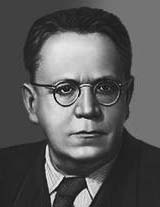 -         Где ты была сегодня, киска ?
-         у королевы у английской.
-         Что ты видала При дворе ?
-         Видала мышку на ковре.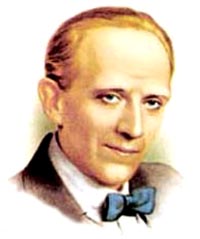 Б-рь : Молодцы, ребята, вы легко узнали любимого всеми игрушечного медвежонка Винни-Пуха. А ведь он тоже родился в Англии. О нем и его друзьях написал замечательный английский писатель Алан Александр Милн. 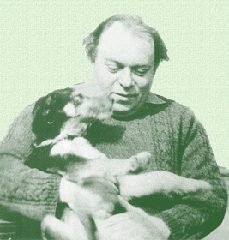 У льва есть хвост – могучий,  длинный,
А у осла есть хвост ослиный.
У кошки хвост и у коня,
Но нет у вас и у меня.
Когда я буду именинник,
Куплю я хвостик за полтинник.
Мне продавец измерит рост
И подберет отличный хвост.
Скажу я льву, киту, верблюду :
- Я вам завидовать не буду.
Смотрите,- с нынешнего дня
Завелся хвост и у меня!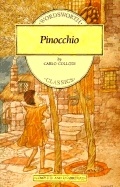 С «Букварем» шагает в школу. Деревянный мальчуган. Попадает вместо школы.В деревянный балаган.На воде и под водой
Ищет ключик золотой..Всюду нос сует он длинный. Кто же это? Буратино!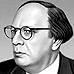 Но имя Буратино этот человечек получил от нашего русского писателя Алексея Толстого в его книге «Золотой ключик или приключения Буратино».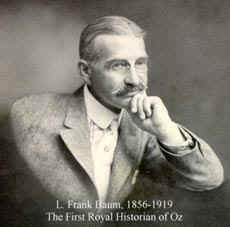 За "Удивительным волшебником из страны ОЗ» последовала книга «Страна ОЗ»,затем «Озма из страны ОЗ». Писатель подарил детям более десятка сказок о волшебной стране, в которой главным законом является победа Добра над Злом.Так и получилось, что Александр Волков повторил путь Фрэнка Баума и написал продолжение истории о девочке Элли и ее друзьях .Эти книги называются: «Урфин Джюс и его деревянные солдаты», «Семь подземных королей", «Огненный бог Марранов», «Желтый туман», «Тайна заброшенного замка»
И, если вы еще не читали этих книг, вам, безусловно, будет интересно встретиться с героями сказок Волкова.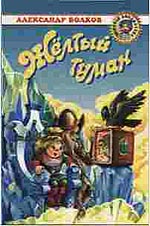 